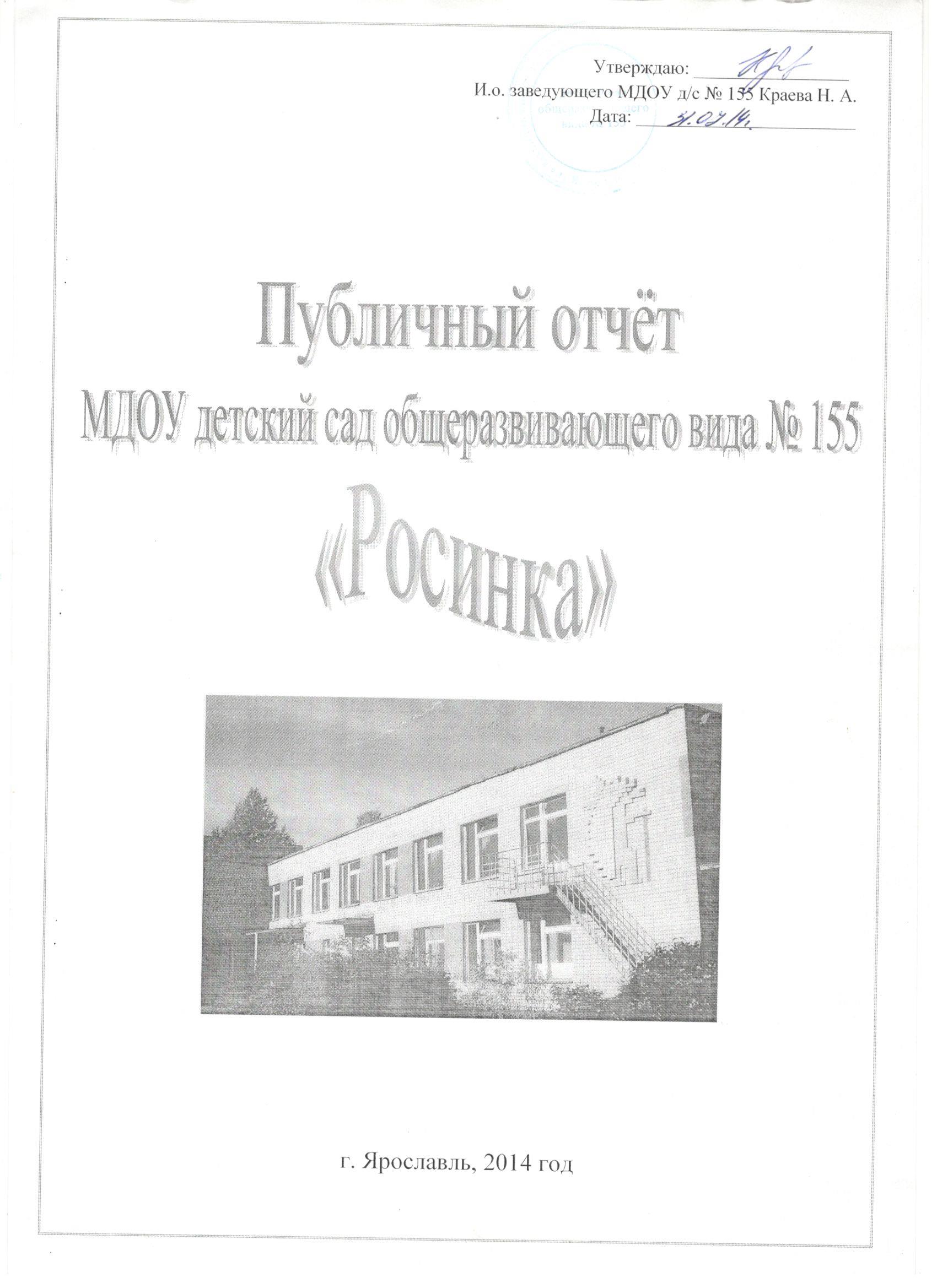             Содержание:Общая характеристика ДОУ.Состав детей учреждения.Структура управления ДОУ, его органов самоуправления.Условия осуществления образовательного процесса.Учебный план ДОУ. Режим обучения и воспитания.Кадровое обеспечение образовательного процесса.Финансовое обеспечение функционирования и развития ДОУ.Результаты воспитательно-образовательной деятельности.Состояние здоровья дошкольников, меры по охране и укреплению здоровья.Организация питания.Обеспечение безопасности.Сотрудничество с социальными партнерами.Основные сохраняющиеся проблемы ДОУ.Основные направления ближайшего развития ДОУ.В   докладе представлены результаты деятельности детского сада за 2013-2014 учебный год.Общая характеристика ДОУ.Полное наименование: Муниципальное дошкольное образовательное учреждение детский сад  общеразвивающего вида №155 (далее  МДОУ д/с № 155)Юридический адрес: 150062, г. Ярославль, проезд Доброхотова, дом 7,                                               тел./факс 24-66-97, 75-99-68, тел. 24-67-22    Учредитель: от имени города Ярославля департамент образования мэрии г. Ярославля.    Заведующая  МДОУ д/с № 155 с 2012 г.: Елена Валерьевна Карпычева    Образование: высшее      (ЯГПИ им. К.Д. Ушинского, специальность: педагогика и методика начального образования)      Стаж работы: общий – 14 лет, педагогический – 8 лет, в должности - 2 года.    И. О. заведующего  МДОУ д/с № 155 с 30.04.2013г.: Краева Наталья Александровна    Образование: высшее      (ЯГПИ им. К.Д. Ушинского, специальность: педагогика и психология дошкольная)      Стаж работы: общий – 14 лет, педагогический – 14 лет, в должности – 1,5 года.Перечень документов, регламентирующих деятельность МДОУ д/с  №155:Устав муниципального дошкольного образовательного учреждения детского сада общеразвивающего вида № 155 - регистрационный от  14.12.2011 г.  № 6200.Договор с учредителем, дата заключения: 28.03.2007гЛицензия на образовательную деятельность ,  регистрационный  №  101/13 от 26.03.2013 г.  Свидетельство о государственной аккредитации: серия АА190814,   регистрационный № 01-2403 от 23.06.2009г.     Лицензия на осуществление медицинской деятельности № ЛО-76-01-001156 от 24.03.2014г                Присвоен государственный статус:                         тип – Дошкольное образовательное учреждение                        вид – Детский сад общеразвивающего вида с приоритетным осуществлением                                    деятельности по одному из направлений развития детей                        категория – втораяДокументы и локальные акты различного уровня.   Закон РФ «Об образовании»;Конституция РФ;Конвенция о правах ребенка;Семейный кодекс РФ и др.;Локальными актами:договор с сотрудником;коллективный договор;правила внутреннего трудового распорядка;договор с родителями;положение о педагогическом совете;положение о порядке приема детей в ДОУ;положение о родительском комитете;положение о психолого-медико-педагогическом консилиуме;положение о логопедическом пункте;положение о родительском собранииположение об управляющем совете положение о нормах профессиональной этики педагогических работников и др.; Режим функционирования деятельности ДОУ:       12-ти часовое пребывание детей в детском  саду с 07.00 до 19.00 часов.       Выходные: суббота, воскресенье.       Здание детского сада построено по типовому проекту и сдано в эксплуатацию в 1985 .       Детский сад расположен внутри микрорайона, в отдалении от промышленных комплексов.        Ближайшее окружение д/сада: СОШ № 84 с углубленным изучением английского языка, КОЦ      «ЛАД».      Здание двухэтажное, трёхкорпусное, имеет все виды благоустройства: водопровод,       канализацию, центральное отопление. Все находится в удовлетворительном состоянии и       соответствует гигиеническим требованиям.      Территория ограждена металлическим забором, благоустроена. Имеется большое количество       зелёных насаждений, разнообразные породы деревьев и кустарников; разбиты цветники,       газоны, зеленые лужайки, огород.       Физкультурная площадка оборудована необходимым инвентарем  (вертикальные и       горизонтальные лесенки для лазанья, на асфальтовой  площадке сделана разметка)       Каждая возрастная группа имеет участок для организации и проведения прогулок,       оборудованный прогулочными верандами, малыми архитектурными формами для      организации   и проведения сюжетно-ролевых игр, песочницами и спортивными снарядами.       В летнее время года высаживается огород, разбиваются клумбы и цветники.Цель воспитательно-образовательной работы – Создание в детском саду здоровьесберегающего образовательного пространства, обеспечивающего гармоничное  разностороннее развитие каждого ребёнка, формирование у него универсальных способностей до уровня, соответствующего его возрастным и индивидуальным возможностям, требованиям социального заказа государства и семьи.Задачи:1. Охрана и укрепление физического здоровья, осуществлениеединого подхода в обучении детей здоровому образу жизни, формирование культурно гигиенических навыков.2. Продолжить работу по развитие монологической речи  детей с использованием монотаблиц, схем и моделей.3.Формировать творческую личность ребёнка через различные виды детской деятельности в зависимости от творческого потенциала педагога, здоровья и способностей ребёнка.4.Исследование процесса формирования команды в учреждении.План работы охватывает все направления деятельности образовательного учреждения и содержит разделы:Содержание воспитательно-образовательного процесса  определяется:Основной федеральной комплексной программой дошкольного образования «Радуга» (автор Т.Н.Доронова и др.), рекомендованной Министерством образования РФ и соответствующая государственному стандарту дошкольного образования на основе которой работают возрастные группы: первая младшая – подготовительная.Дополнительные образовательные программы и технологии, уточняющие и углубляющие разделы программы «Радуга».Дошкольное образовательное учреждение осуществляет деятельность по следующим направлениям:Физическое развитиеХудожественно – эстетическоеПознавательно – речевое развитиеСоциально – личностное развитие.Основные приоритетные направления в работе детского сада:Социально-личностноеПознавательно-речевоеХудожественно-эстетическоеСоциально-личностное направлениеЦель: способствовать созданию благоприятных условий для социально-эмоционального развития ребенка. Задачи:Формировать первоначальные представления о себе, о ближайшем социальном окружении («Я и взрослый», «Я в семье», «Я в детском саду», «Я на улице»), о простейших родственных отношениях (мама, папа, бабушка, дедушка, брат, сестра и т. д.);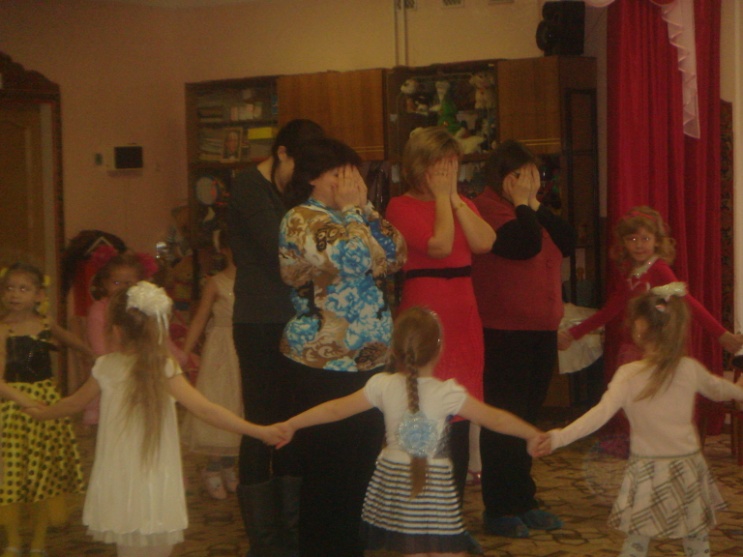 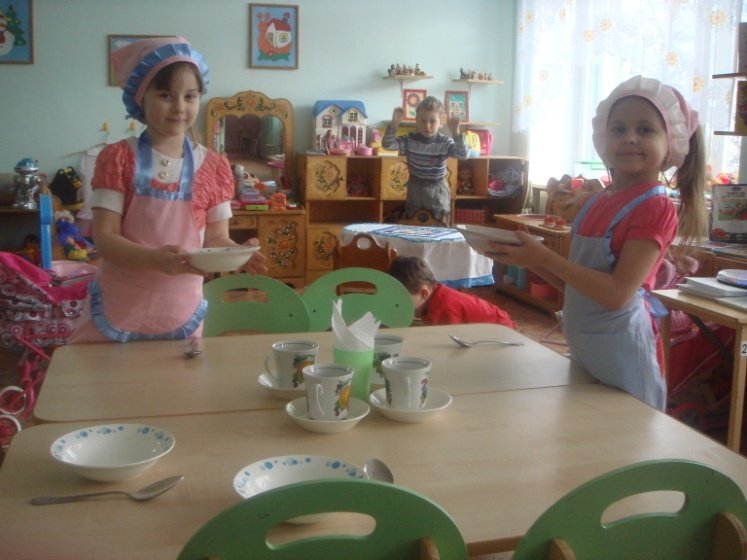 2.  Формировать первоначальные представления о макросоциальной среде (двор, магазин, аптека, поликлиника, школа, транспорт и пр.), о деятельности людей, явлениях общественной жизни, первоначальных представлений о явлениях природы, суточных и «зонных изменениях;3. Формировать навыки социального общения с взрослыми и сверстниками.4.  Обучать ребенка усвоению социальных норм и правил поведения в окружающем мире.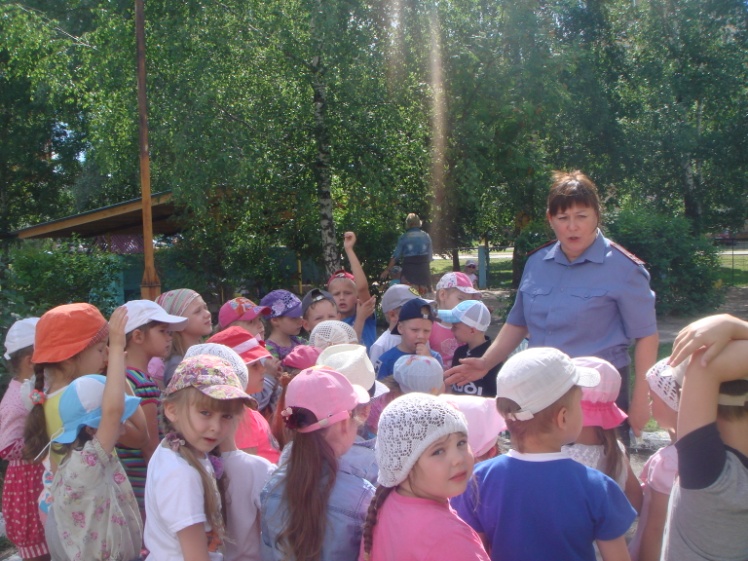 5.  Создавать благоприятные условия для успешной адаптации ребенка при поступлении в школуПознавательно-речевое направление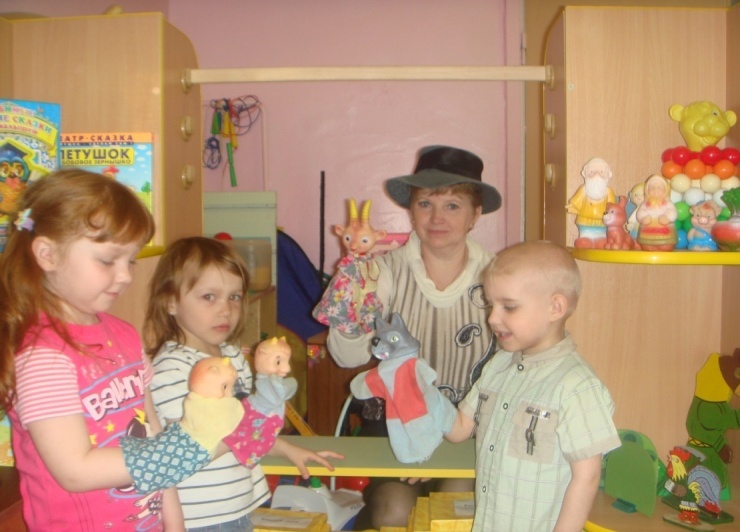 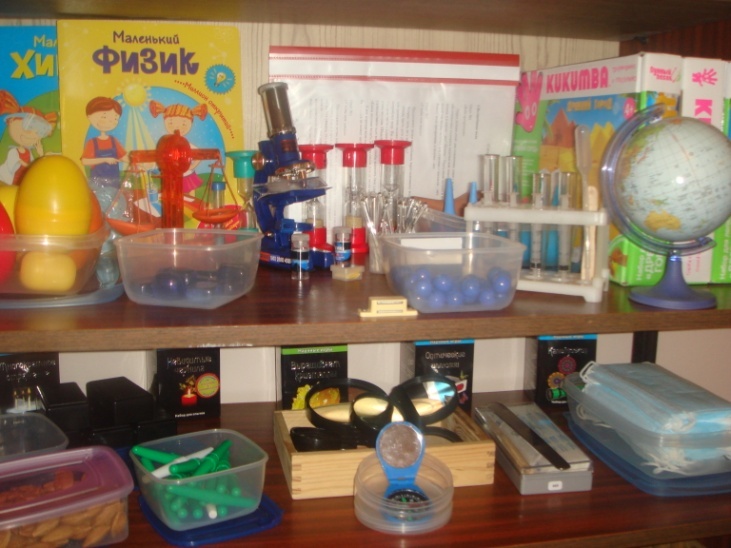 Цель: способствовать всестороннему развитию детей в процессе различных видов деятельности внимания, восприятия, памяти, мышления, воображения, речи, а  также способов умственной деятельности и их тесном взаимодействии.Задачи:Формировать у ребенка целостную картину окружающего мира.Развивать первичные приемы логического мышления (формировать способность к наблюдению, сравнению, обобщению, классификации, установлению закономерностей). Развивать речь как средство и форму мыслительной деятельности. Развивать интерес к предметам и явлениям окружающей действительности (мир людей, животных, растений); местам обитания человека, животных, растений (земля, вода, воздух);  Формировать элементарные экологические представления.Обеспечить интеграцию реализуемых программ.Повысить профессиональную компетентность персонала детского сада в области индивидуального сопровождения развития ребенка-дошкольника. Обеспечить освоение воспитанниками ДОУ (исходя из возможностей каждого ребенка) обязательного минимума содержания дошкольного образования.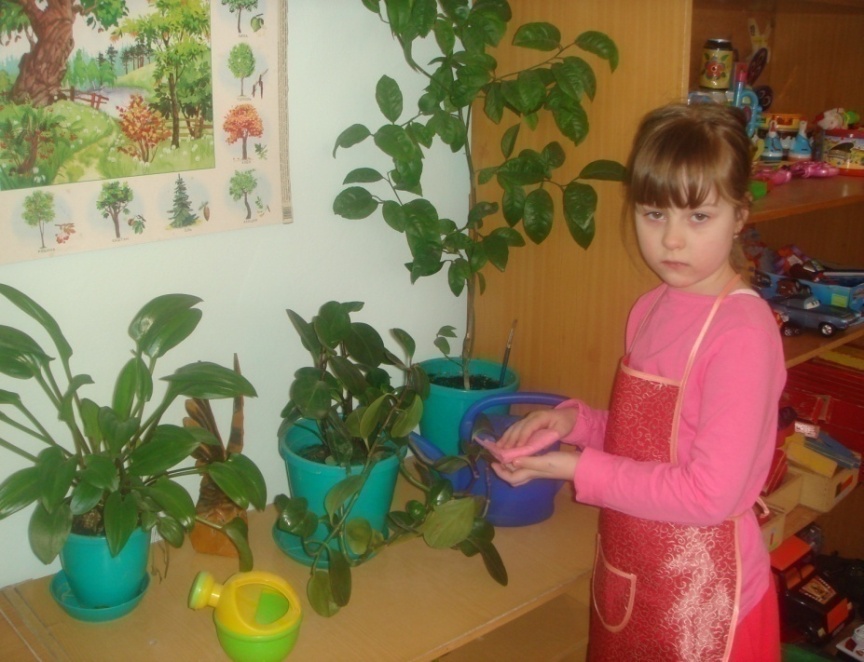 Художественно-эстетическое направлениеЦель: способствовать творческому развитию детей через интеграцию различных видов деятельности ДОУ, формирование основ художественной культуры ребенка. 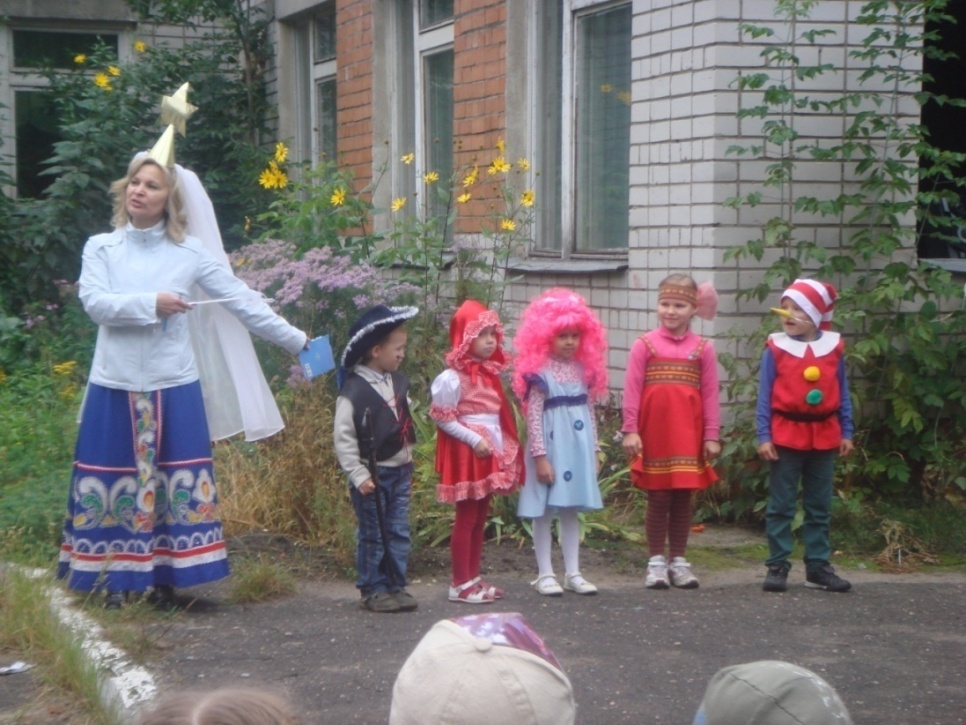 Задачи: Развивать интерес к различным видам искусства (литература, изобразительное, декоративно-прикладное искусство, музыка, архитектура);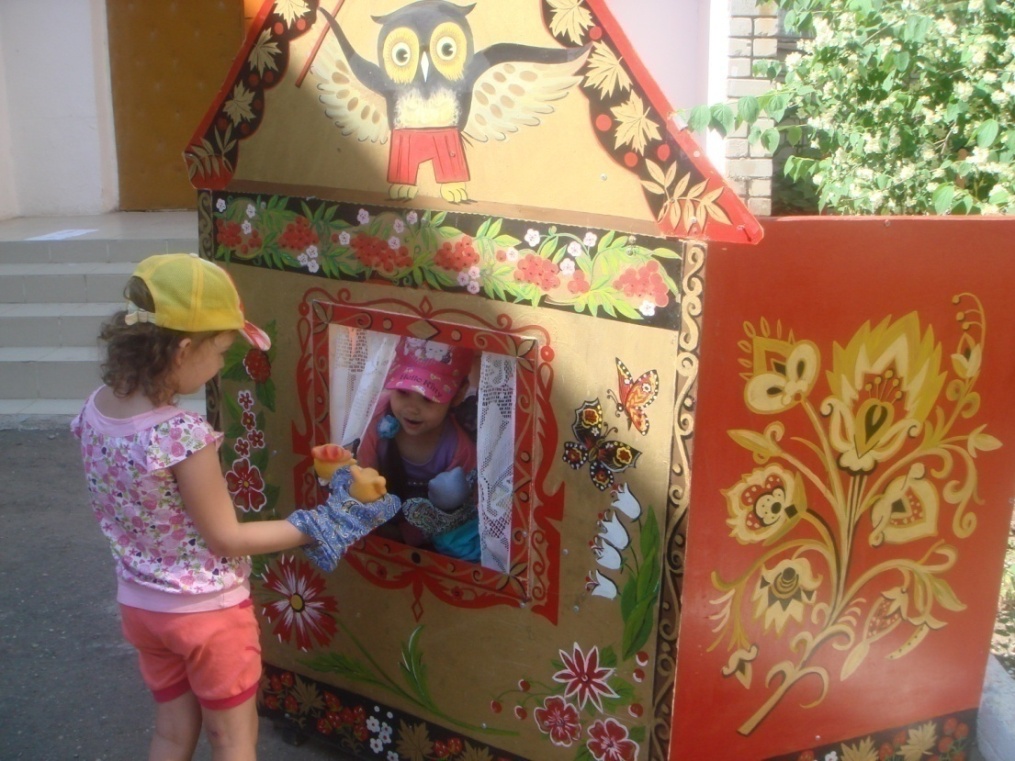 Формировать художественно-образные представления, эмоционально-чувственного отношения к предметам и явлениям действительности, воспитание эстетического вкуса, эмоциональной отзывчивости на прекрасное.Развивать творчество детей в рисовании, лепке, аппликации, художественно-речевой, музыкально-художественной и театральной деятельности;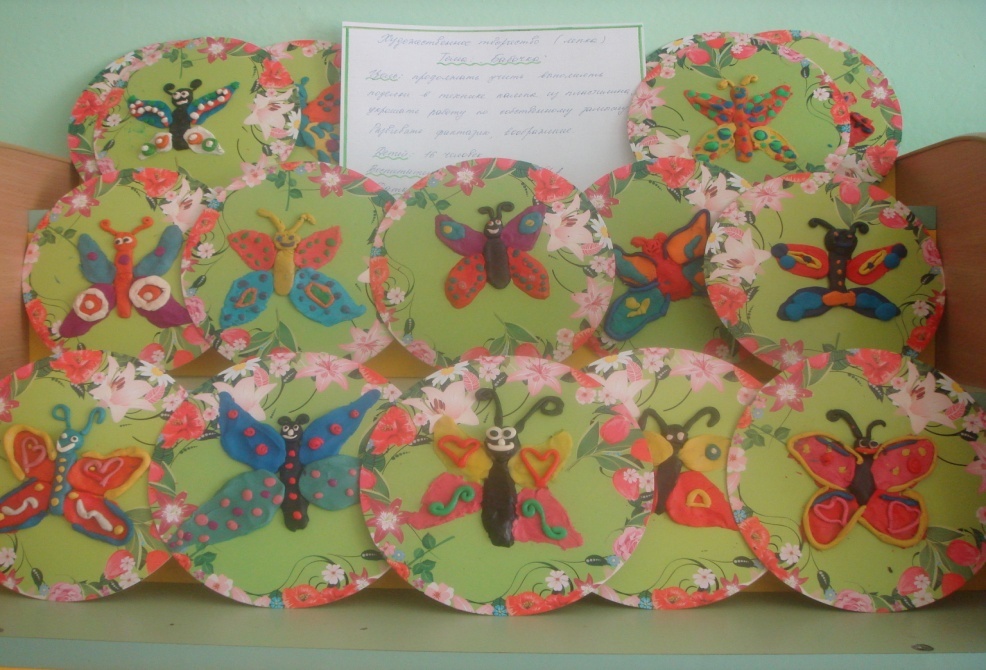 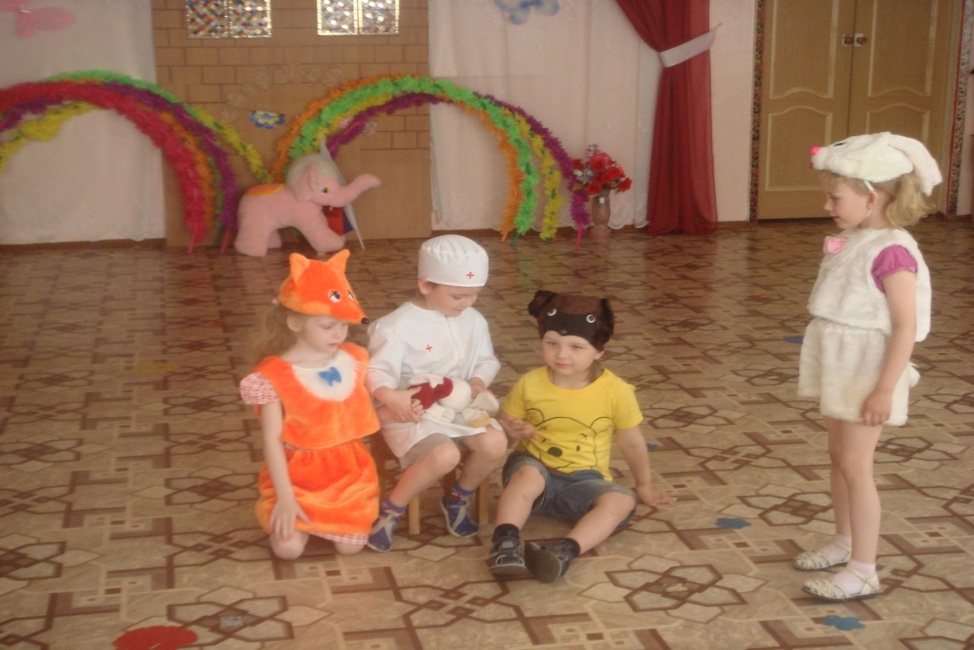 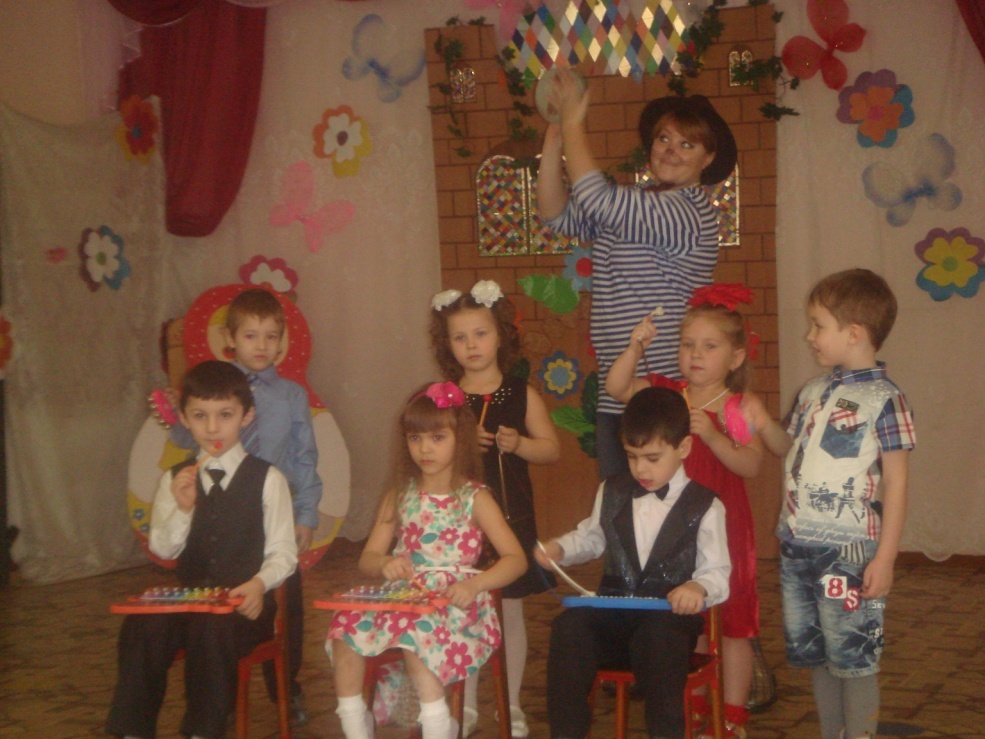 Обучать основам создания художественных образов, формирование практических навыков и умений;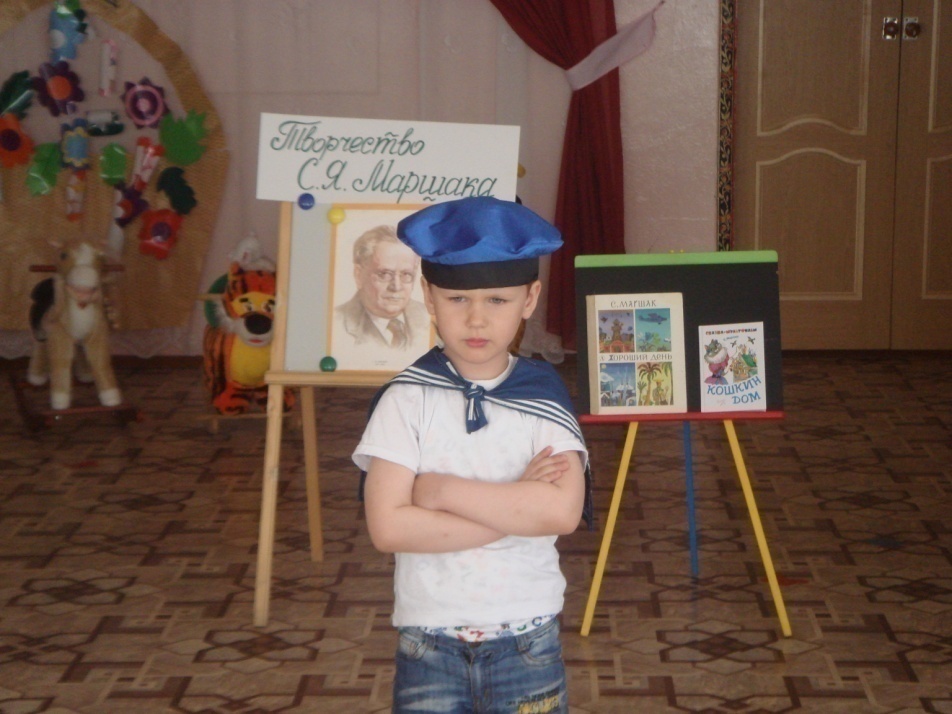 Развивать сенсорные способности: восприятие, чувство цвета, ритма, композиции, умения элементарно выражать объекты и явления действительности в художественных образахПриобщать к лучшим образцам отечественного и мирового искусства.Физическое развитиеЦель: способствовать охране и укреплению психического и физического здоровья ребенка, поддержание у него бодрого, жизнерадостного настроения.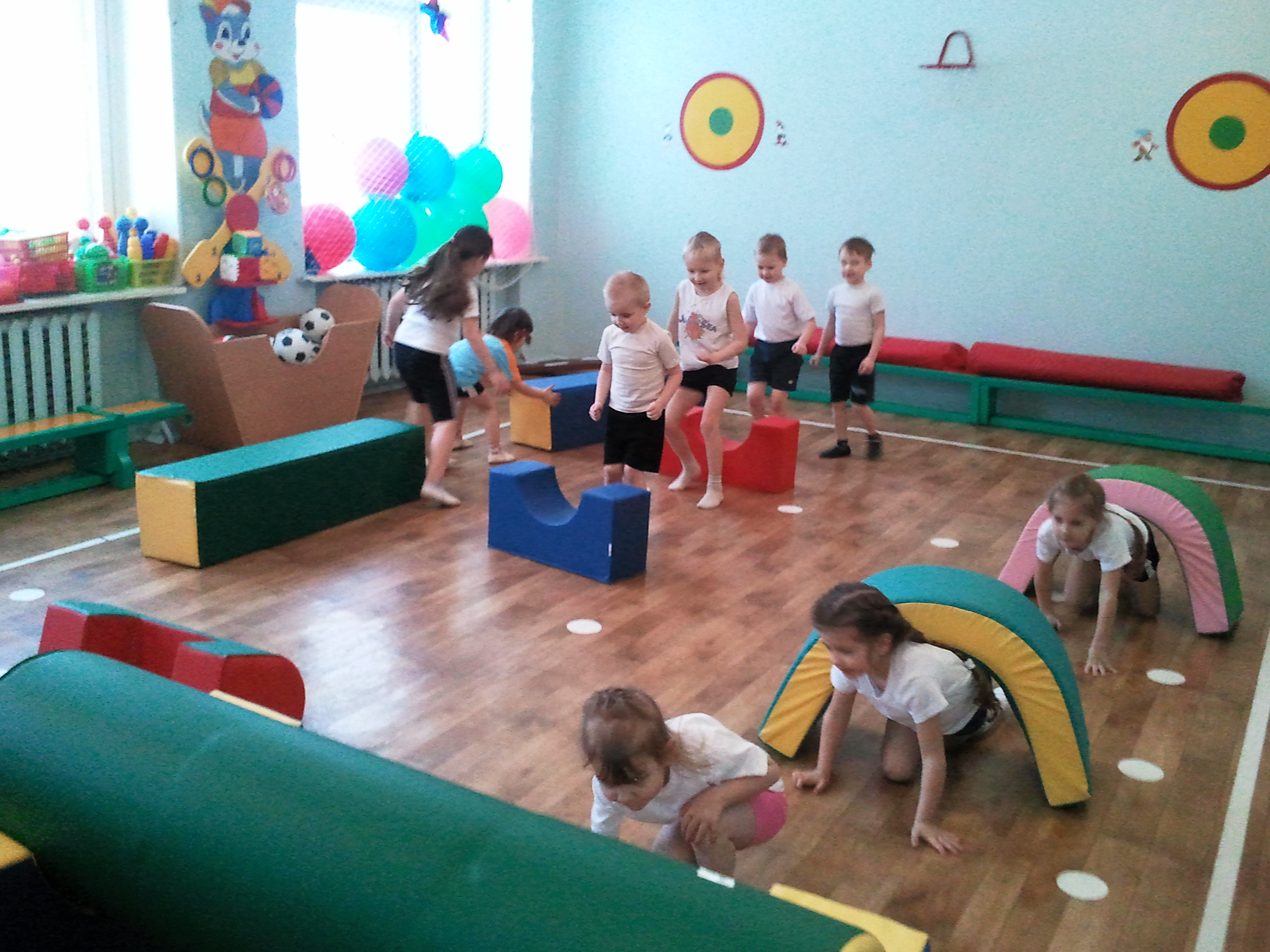 Задачи:  Обеспечить рациональную организацию двигательной активности детей.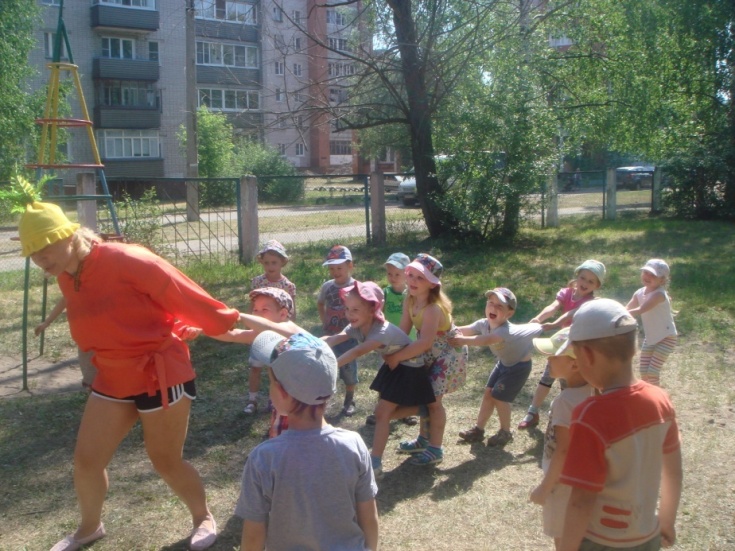 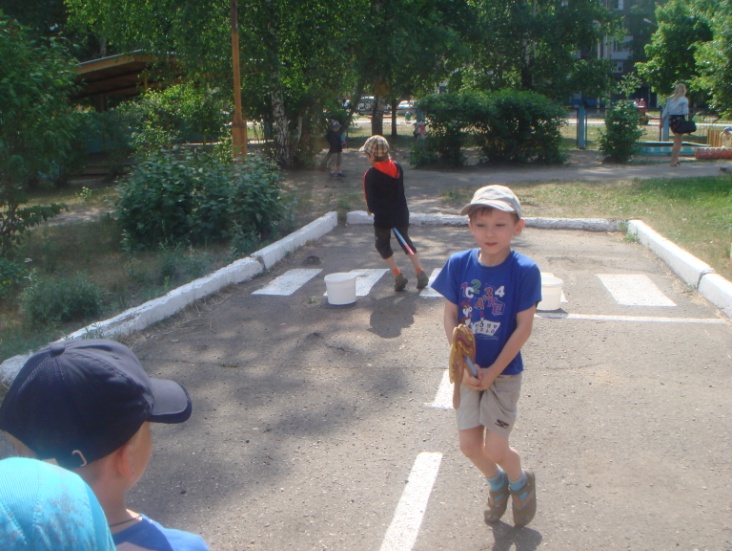 Способствовать формированию здорового образа жизни у детей в постоянном взаимодействии с семьей.Формирование основ физической культуры, потребности в ежедневных физических упражнениях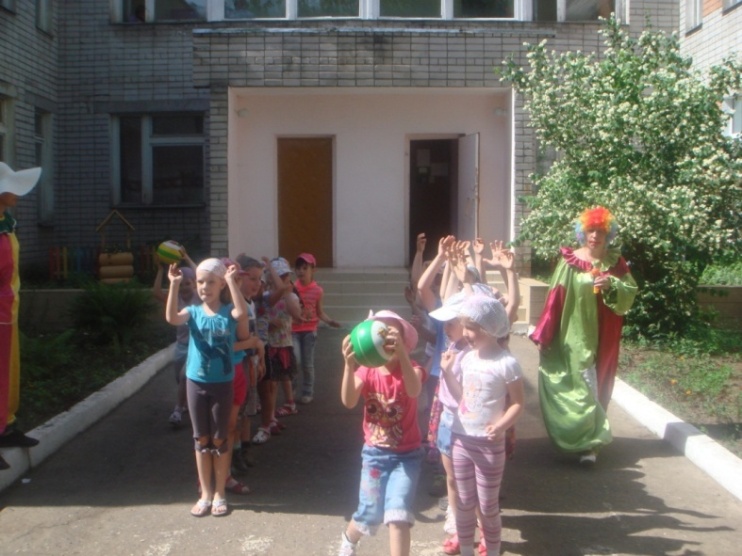 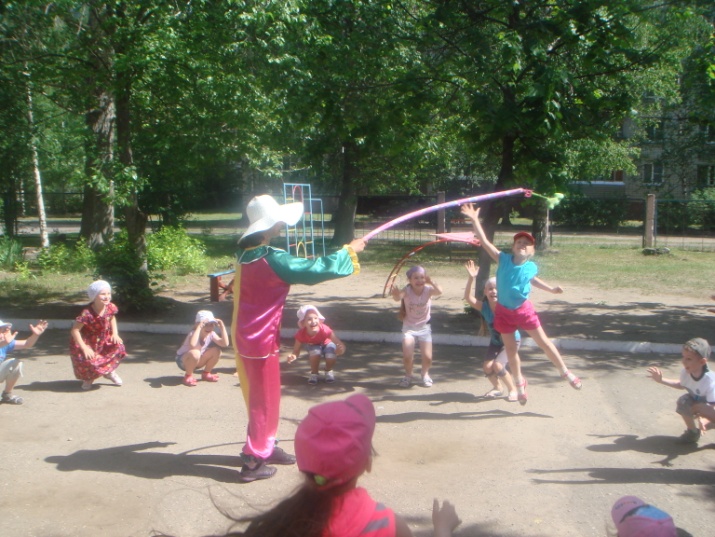 Осуществлять комплекс закаливающих процедур, учитывая индивидуальные особенности детей и с учетом состояния их здоровья.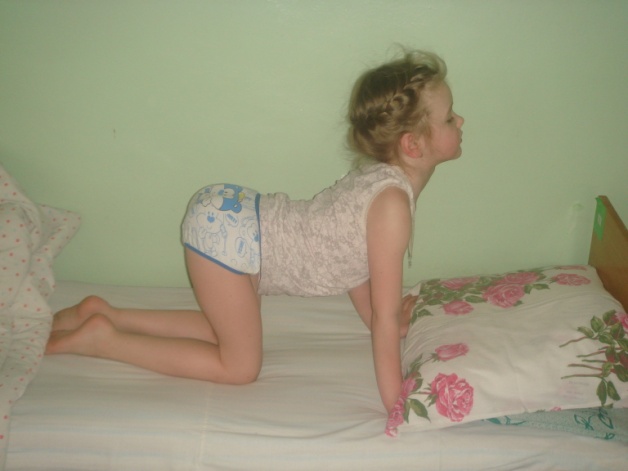 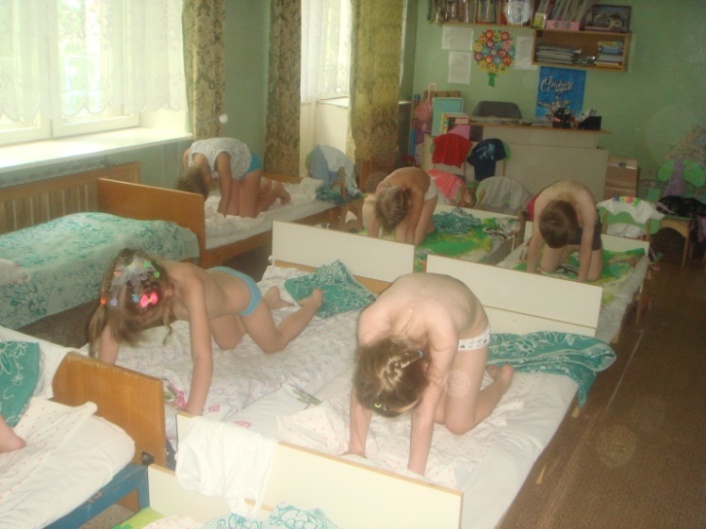 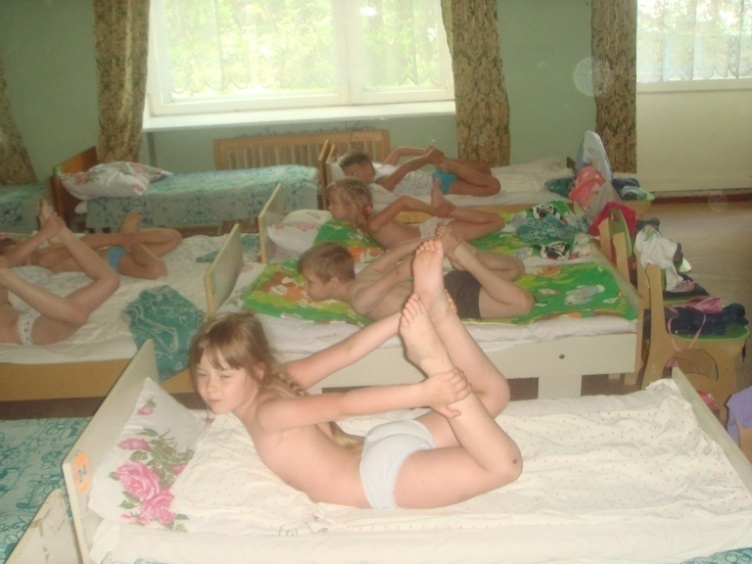 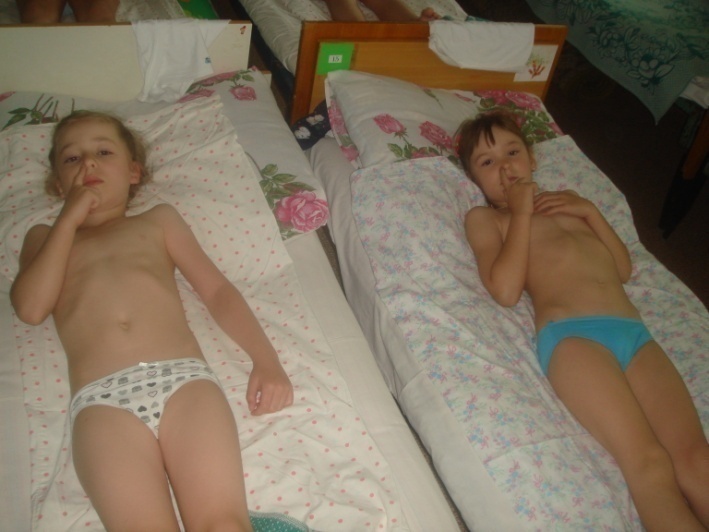 5. Воспитывать интерес к доступным видам двигательной деятельности.2. Состав детей учреждения.Количество детей по списку на 01.06.2014 г. – 300 детей. Из них:Количество групп в 2013 -2014 учебном году – 13                Динамика распределения выпускников по группам здоровья                            Анализ заболеваемости выпускников детского сада         Создание адаптационной среды, соответствующей особенностям и потребностям развития детей – одна из основных задач дошкольного образования.        В отчетный период в ДОУ создана и поддерживается адаптивная педагогическая среда в единстве ее санитарно – гигиенических, психологических и дидактических компонентов, которая способствует в реализации задач ранней диагностики, профилактики и преодоления ситуаций, отягчающих адаптацию детей и родителей к условиям ДОУ.Адаптация детей к условиям детского сада проходила в три этапа.На первом этапе родители заполняли анкеты по определению готовности ребенка к поступлению в ДОУ, знакомились с групповыми помещениями и условиями пребывания детей в детском саду. В индивидуальных беседах воспитатели, педагог-психолог знакомили родителей с особенностями адаптационного периода и факторами, от которых зависит его течение. Некоторые родители вместе с детьми находились в группе от 2-х до 5-и дней непродолжительное время (2-3 часа).На втором этапе на каждого ребенка заполнялась адаптационная карта наблюдений с последующим определением степени адаптации ребенка к условиям ДОУ (в бальной системе), проводились беседы, консультации, общие родительские собрания по вопросам адаптации детей и рекомендациями  для родителей.На третьем этапе адаптационной работы педагогами произведен анализ адаптационных листов, заполнена итоговая карта по степени адаптации детей к условиям ДОУ, в которой отражены следующие результаты:- общий эмоциональный фон – 2 балла;- познавательная и игровая деятельность – 2,5 балла;- взаимоотношения со взрослыми – 3 балла;- реакция на изменение обычной ситуации – 2 балла.Анализ адаптации детей:Результаты адаптации детей по степени тяжести.В 2013-2014 уч.  году адаптация детей к условиям детского сада прошла достаточно легко.С тяжелой адаптацией – 6 детей (7,3%); больше половины детей имеют легкую адаптацию.Этому способствовала определенная система мероприятий, направленная на предупреждение дезадаптации детей при приеме в ДОУ:                 1. Организационная работа (беседа с родителями; комплектование групп                     и составление подвижного графика поступления детей в ДОУ).                2. Медико-оздоровительная работа (сбор анамнеза, просветительская                     работа с родителями; составление индивидуальных назначений,                      укрепляющих нервную и иммунную систему; наблюдение за                    физиологическим состоянием детей в течение периода адаптации;                     контроль за соблюдением санитарно-эпидемиологического режима).               3. Психологическое обеспечение адаптационного периода                    (анкетирование родителей; выдача памяток  по подготовке к                      посещению детского сада; помощь в организации благоприятной                     развивающей среды, создание положительного психологического                    климата в группе и др.).              4. Построение педагогического процесса (работа с семьей; реализация                     индивидуального подхода к ребенку, учет его актуальных                    потребностей, уровня психофизического развития).	   5. Организация предметно-развивающей среды. Модель развивающей                     среды в период адаптации базируется на двух идеалах: детский сад                    - это второй дом для малыша; специально организованная среда                      для игр и отдыха, для занятий и разнообразной доступной этому                     возрасту деятельности.Социальный портрет семей воспитанников:Характеристика семей:Образование родителей:     За этот год увеличился % родителей с высшим образованием. Уменьшился % неполных семей. Количество многодетных семей увеличилось  на 2.7%  по сравнению с прошлым годом.Организация работы с родителями Для реализации раздела «Взаимодействие с семьей» использовали различные формы работы.Были проведены  родительские собрания в различных возрастных группах («Основные направления работы в новом учебном году: задачи, проблемы, пути решения»; «Будем знакомы!»; «Готов ли ребенок к школе?»; «Безопасность детей - забота взрослых», «А как речь – то говорит, словно реченька бежит», «Знаете ли Вы своего ребёнка», «Игра – не забава».), литературная гостинная «Мамин День», а также общие родительские собрания. Проведенные групповые  родительские собрания, на которых были подведены итоги учебного года,  показали, что в целом родители  удовлетворены  качеством  образовательно-воспитательного  процесса в ДОУ. На родительские собрания были приглашены специалисты: учитель-логопед, педагог-психолог, инструктор по физической культуре. Родители принимали активное участие в творческих выставках  («Дары природы», «Новогодний сувенир», «Мама, папа, я – творческая семья», «Организация  и содержание речевой среды», «Пернатая радуга. В ожидании пернатых друзей» и т.д.),  спортивных и музыкальных мероприятиях. Наряду с индивидуальными беседами, проводили подгрупповые консультации специалистами и воспитателями детского сада («Первый раз в детский сад», «Всё о детском питании», «Кризис трех лет и как его преодолеть», «Если ребёнок плохо ест», «Роль отца в воспитании ребенка», «Почему дети разные», «Обогащение словаря ребёнка в домашних условиях», «Ругать или поощрять? Врёт или фантазирует?», «Зачем человеку детство», «Психологическая готовность к школе»   и др.)        Проведены открытые занятия по развитию речи в подготовительных к школе группах.        На протяжении нескольких лет в детском саду ведем работу с родителями в рамках социально-личностного направления: родители очень активно включились в работу по оформлению семейных альбомов группы (каждая страничка альбома – это семья одного ребенка группы); родители подбирали стихи и добрые «дразнилки», относящиеся к именам детей и их родителей; «Ласковые ромашки», на лепестках которых родители написали нежные обращения к ребенку; родители принесли в детский сад любимые игрушки детей; совместно с родителями дети рисовали «Мою семью».Показателем эффективности взаимодействия с семьей является:проявление интереса у родителей к содержанию занятий;стремление родителей к индивидуальным контактам с воспитателем;-  повышение активности родителей при анализе педагогических ситуаций, обсуждении дискуссионных вопросов, а также посещении самих мероприятий.Удовлетворенность родителей качеством дошкольного образования.В анкетировании приняли участие 199 родителей, что составляет 66% от их общего числа.По результатам анкетирования: Удовлетворены качеством дошкольного образования – 98,7 %Не удовлетворены – 1,3 %      Таким образом, по результатам наблюдения данной области на новый учебный год  стоит задача по активизации работы педагогов с семьями воспитанников и составлению планирования для более успешной работы на своей группе; изучение педагогической позиции родителей и ознакомление с проблемами семьи в воспитании дошкольника.3. Структура управления ДОУ.Управление детским садом строится на принципах единоначалия и самоуправления.В структуре управления МДОУ д/с № 155 используются следующие формы  управления:  Педагогический совет: председатель – и.о. заведующего Н. А.КраеваСовет трудового коллектива: председатель – воспитатель О.Л. МусаеваМодель управляющей системы дошкольного учреждения (см. Приложение № 1), выстроенная руководителем учреждения, привела к повышению качества воспитательно-образовательных услуг.ПРИЛОЖЕНИЕ 1МОДЕЛЬ УПРАВЛЯЮЩЕЙ СИСТЕМЫ   дошкольного учреждения 4. Условия осуществления образовательного процесса.Материально-техническая база и предметно-развивающая среда:В качестве ведущих направлений создания и совершенствования развивающей среды мы рассматриваем следующие:выполнение органов Роспотребнадзора с целью оптимизации условий развития и эмоционального благополучия ребенка;создание полноценной социальной среды развития ребенка, условий для разновозрастного взаимодействия между детьми и общения с взрослыми;создание в групповых помещениях условий для необходимого баланса совместной и индивидуальной деятельности детей;многофункциональное использование игрового, спортивного и другого оборудования с ориентацией на ребенка;преодоление экономических трудностей при организации среды развития ребенка.	Предметная среда строится с учетом организации деятельности детей: в обучающей деятельности подбор дидактического материала, который соответствует изучаемой теме;для совместной деятельности воспитателя с детьми педагог дополняет, насыщает, изменяет предметную среду материалами для игры, рисования, конструирования и других видов деятельности в соответствии с возникающими у детей интересами; для самостоятельной деятельности детей создаются условия для развития творческого самовыражения, осознания себя, для свободного упражнения в способах действия и умениях, придумывании и реализации собственных задач.Специально оборудованные помещения для организации образовательного процесса.             Таким образом, в учреждении имеется достаточная материально-техническая база, создана предметно-развивающая среда, соответствующая всем современным санитарным, методическим требованиям.5. Учебный план ДОУ, режим обучения и воспитания.В МДОУ детский сад общеразвивающего вида № 155 используются современные формы организации образовательной деятельности: фронтальные, индивидуально-подгрупповые, интегрированные и комплексные игровые ситуации, проектная деятельность детей.Сетка образовательной деятельности  составлена с учетом психофизиологических возможностей детей. При составлении расписания  образовательной деятельности соблюдены нормы учебной нагрузки согласно требованиям СанПиН 2.4.1.3049 – 13.  В режиме дня обеспечивается баланс между образовательной деятельностью, регламентированной деятельностью и свободным временем ребенка.         Общеобразовательная программа ДОУ направлена на создание благоприятных условий для обогащенного развития детей дошкольного возраста, обеспечивающая единый процесс социализации – индивидуализации личности через осознание ребенком своих потребностей, возможностей и способностей.        Индивидуальный подход требует от воспитателя любви к ребенку, большого терпения, умения разобраться в сложных проявлениях каждого. Как уже показал опыт работы – индивидуальный подход к детям дошкольного возраста оказывает положительное влияние на развитие личности каждого ребенка.Доминирующей формой взаимодействия детей и взрослых в детском саду является игра. Педагоги обогащают игровой опыт детей, предотвращают и разрешают конфликты, неизбежно возникающие в процессе игры. Воспитатели и специалисты эффективно используют дидактические и развивающие игры, игровые приемы и современные технологии воспитания и развития детей. В целях сохранения здоровья широко применяют спортивные, подвижные и оздоровительные игры. Разнообразие видов деятельности (физкультурно-спортивное, художественно-эстетическое и социально-личностное) способствует формированию гармонично развитой личности. Усилия педагогического коллектива направлены на накопление у воспитанников опыта позитивных чувств, поступков и взаимоотношений. Воспитатели знакомят детей с их правами и обязанностями, побуждают проявлять активный познавательный интерес к миру.Режим дня ДОУ педагогически обоснован, составлен с учетом максимальной нагрузки на ребенка согласно инструктивно-методического письма Министерства образования РФ №65/23-16 от 14.03.2000 г. «О гигиенических требованиях к максимальной нагрузке на детей дошкольного возраста в организованных формах обучения».Гибкость режима осуществляется в обязательном постоянстве таких режимных моментах как пребывание детей на свежем воздухе в утреннее, дневное и вечернее время, приема пищи и дневного сна. Среди общего времени образовательной деятельности отводится 50% занятиям, требующим от детей умственного напряжения, остальные 50% отводятся ОД физкультурно-оздоровительного и эстетического цикла. Образовательная деятельность  по наиболее трудным предметам, требующим повышенной познавательной активности и умственного напряжения, проводится только в первую половину дня (формирование элементарных математических представлений, развитие речи и др.). Для профилактики утомления детей указанная ОД сочетается с музыкальными, физкультурными занятиями. В теплое время года максимальное количество ОД проводится на свежем воздухе. В летний период занятия во всех группах отменяются, кроме музыкальных и физкультурных.Каждая ОД строится по принципу здоровьесбережения. Обязательным является смена статических поз детей, проведение физкультминуток, дыхательной, пальчиковой гимнастик, гимнастики для глаз. Предпочтение  отдается личностно-ориентированным педагогическим технологиям. Именно личностно-ориентированная модель обучения обладает наибольшим здоровьесберегающим потенциалом.Для организации самостоятельной деятельности детей предоставлен достаточный объем времени в режиме дня.6. Кадровое обеспечение образовательного процесса. Всего сотрудников – 75    Особое внимание в своей работе уделяем кадровому обеспечению воспитательной работы в детском саду. Сохранился основной состав опытных педагогов, который обеспечивает  наши традиции, высокий уровень качества  воспитания  и образования  в детском саду.Кадровое обеспечение педагогическим персоналом на конец учебного года составило 97%.       Работает система наставничества, формирование групп проходит по принципу - «каждому молодому специалисту - опытного педагога в группу», что позволило  безболезненно наладить воспитательно-образовательную работу на должном уровне. Большую пользу в работе молодых воспитателей  приносит постоянно действущий цикл занятий «Школа молодого педагога».     Анализ кадрового обеспечения позволяет сделать вывод  о наличии тенденции к повышению профессиональной компетентности, мобильности к реализации поставленных задач, совершенствованию содержания и методов воспитания и обучения детей.Возрастные показатели педагогического коллективаОбразовательный уровень педагогических кадровИмеют квалификационную категорию (педагоги):Стаж работы педагогов:      В ДОУ работают высококвалифицированные специалисты. Созданы условия для раскрытия творческого потенциала каждого педагога, они систематически направляются на курсы повышения квалификации. В течение года педагоги  посещают семинары-практикумы, районные методические объединения, где осваиваются современные актуальные методики, технологии, программы. Полученными на курсах знаниями педагоги делятся с коллегами на педагогических советах. В течение учебного года прошли КПК 18 педагогов:   КПК при ИРО:- «ФГОС ДО: содержание, технологии, введения» - 72 часа (Баюн О. К. – педагог-психолог), июнь 2014г.- «Технология физического воспитания дошкольного возраста  в контексте ФГОС ДО» - 72 часа (О. М. Копылова – инструктор по физической культуре), июнь 2014г.- «Инновационные формы работы с семьёй на современном этапе развития образования» Метенева И. М.  16 ч, (Чистикова А. И. – старший воспитатель), ноябрь 2013гКПК при ГЦРО:- «Реализация гендерного подхода в построении образовательного пространства ДОУ» - 72 часа (Чистикова А. И. – старший воспитатель), май 2014 г.- «Методическое сопровождение деятельности педагога в условиях реализации ФГТ  и ФГОС», 72 часа (Чистикова А. И. . – старший воспитатель, Додолнова М. В. – воспитатель, Накропина Е. А. – воспитатель, Баюн О. К. – педагог-психолог), май 2014 г.;- «Практическая деятельность воспитателя в условиях стандартизации дошкольного образования» - 72 часа (Розова Е.А.– воспитатель), апрель 2014 г.;КПК при ЯГПУ им. К. Д. Ушинского:- «Эффективные технологии реализации ФГОС в ДОУ» - 72 часа (Воспитатели: Сидоренко О. Н., Толмачёва Н. Л., Семёнова Н. Д., Родионова Н. Д., Волохова Е.Д., Лыкова Е. Н., Озерова М. В.. Кумпан Н. Н., Китаева К. А., Дрёмина О. И., Сидакова О. В. Учитель-логопед – Хухарева Ю. О.. Ст. воспитатель – Сорокина Т. О.), апрель, 2014 г.7. Финансовое обеспечение функционирования и развития ДОУ. Для осуществления целей и задач финансово-хозяйственной деятельности в детском саду реализовано следующее:План финансово-хозяйственной деятельности на 2013 год:        В настоящее время получателями компенсации родительской платы за содержание ребенка в ДОУ являются 299   семей (за первого ребенка 20%  - 180 семей, за второго ребенка 50% -  119 семей).          В 2013 году финансирование из бюджета шло на все статьи в полном объеме, необходимом для функционирования детского сада. На увеличение материальной базы направляются средства только из внебюджетной деятельности, это 20% от поступления родительской платы за содержание ребенка. Финансирование из бюджета идет в основном на социально-защищенные статьи – заработная плата, коммунальные услуги, питание детей и налоги.8. Результаты воспитательно-образовательной деятельности.        Одним из показателей качества воспитательно-образовательного процесса является формирование у дошкольников предпосылок к учебной деятельности. В рамках преемственности между ДОУ и школой, педагогом-психологом ежегодно проводится  диагностика  детей. Использованные методики:Для детей данной группы характерно преобладание учебного мотива (51% детей), и социального (26% детей)- это мотивационно-готовые к школьному обучению дети. Социальный мотив имеет самое высокое значение при поступлению в школу. И полученные к концу года показатели наглядно демонстрируют положительную динамику.        Дети  не подменяют познавательные мотивы мотивами игрового характера. Это свидетельствует о том, что у них не должно быть проблем с адаптацией в школе, у 2 % преобладает игровой мотив. У 12 % преобладает мотив отметка. У 8 % детей - внешний мотив.У всех 58 выпускников  сформированы предпосылки учебной деятельности.  На всех своевременно оформлены характеристики и вся необходимая документация.    Таким образом, мы можем сделать вывод, что проведенная работа по подготовке детей к школьному обучению была эффективна.В следующем году планируется усилить  работу над мотивационной сферой будущих школьников.Положительная динамика достигнута за счет  скоординированной работы специалистов и воспитателей. Правильно организованная, эффективная работа помогла достичь хороших результатов в  подготовке детей к школьному обучению.  Выпускники нашего детского сада хорошо осваивают школьную программу. Уровень их подготовки соответствует требованиям, предъявляемым к школьникам. Родители воспитанников удовлетворены уровнем подготовки детей к школе.Выпускники ДОУ поступают в СОШ № 84, 59, 2 и достаточно хорошо адаптируются в новых условиях, дезадаптация отсутствует. Педагогический коллектив поддерживает связь с учителями школ, в которые поступают наши выпускники. Педагоги отмечают, что у детей из нашего детского сада сформирован достаточно высокий  уровень учебной деятельности.          Результаты воспитательно-образовательной деятельности     Тщательный анализ выполнения программы по всем линиям развития за 2013-2014 учебный год свидетельствует о положительной динамике усвоения программы детьми разных возрастных групп.По результатам мониторинга образовательного процесса дети показали положительные результаты в диапазоне от 88% до 97% в зависимости от образовательной области. Общий положительный уровень развития детей по образовательным областям составил: 96%.Познавательно-речевое направлениеСоциально-личностное направлениеХудожественно-эстетическое направлениеФизическое направлениеМониторинг усвоения детьми программы по всем образовательным областям показывает, Количество детей с высоким уровнем развития увеличилось в сравнении с началом учебного года. Педагоги обеспечивают разностороннее  развитие детей с учетом их возрастных и индивидуальных особенностей по основным направлениям – познавательно-речевому, социально-личностному, художественно-эстетическому, физическому. Можно отметить направленность процесса обучения на формирование знаний, умений и навыков и развитие познавательного интереса дошкольников.По сравнению с прошлым учебным годом удалось решить некоторые  проблемы развития речи детей: наблюдается положительная динамика  в овладении детьми словарем и грамматическим строем речи. Такие позитивные результаты были достигнуты за счет создания в ДОУ необходимых условий для развития речи детей. По-прежнему не наблюдается тенденции к изменению и наращиванию позитивных результатов в развитии связной речи. Причины этого, прежде всего:- в нарушении системы работы по данному разделу программы (систематически планируются и проводятся только занятия, а работа в свободное от занятий время, проводится периодически, отсутствует взаимодействие с родителями воспитанников по данным направлениям);- недостаточно обеспечивается внедрение современных технологий развития связной речи дошкольников.Коррекционная работа с детьми на логопункте:Общее кол-во детей, обследованных логопедом – 237.Мониторинг образовательного процесса по образовательной области«Физическое развитие»Сравнительный анализ физической подготовленности дошкольников:       В сентябре 2013 г. и мае 2014 г. для проведения мониторинга физической подготовленности детей дошкольного возраста были взяты такие тесты: - бег на 30 м (скоростная выносливость), - прыжок в длину с места (скоростно-силовые качества), - упражнение «Лодочка» (выносливость), - метание мешочка с песком весом до 200 г (сила рук и быстрота реакции), - отжимание от пола (силовая выносливость),    Эти диагностические тесты помогают нам   выявить причины отставания или опережения детей в освоении программного материала, создают предпосылки для оптимизации процесса физического воспитания в дошкольном учреждении.                                        Так, в сентябре 2013г., справлялись с содержанием образовательной области «Физическое развитие» 79% дошкольников (сентябрь 2012 г. – 72%). По результатам обследования физической подготовленности в мае 2014г. с содержанием образовательной области «Физическое развитие» справились – 97% детей (высокий – 23%, средний – 74%. Низкий – 3%), (2013 г. – 96%).     За период 2013-2014 уч.г. в образовательной области «Физическое развитие» мы добились успехов по нескольким критериям в развитии физических качеств, а именно:- воспитанники намного лучше стали владеть мячом, поэтому выросли показатели тестов на метание мешочка с песком вдаль. Это говорит об удачном подборе методов и приемов в обучении воспитанников владеть мячом, применять эти навыки в подвижных играх и в самостоятельной двигательной деятельности,- заметны улучшения в развитии выносливости воспитанников (тест-упражнение «Лодочка») и скоростно-силовых качеств (бег 30 м и прыжки в длину у старшего возраста).     На следующий год необходимо взять на заметку развитие скоростно-силовых качеств у детей младшего и среднего возраста.Считаем, что задачи по физическому развитию поставленные на 2013-2014 уч. год были успешно выполнены благодаря слаженной работе  педагогов ДОУ, которые на протяжении всего учебного года регулярно осуществляли индивидуальную работу с детьми, у которых не всё хорошо получалось по результатам мониторинга в сентябре 2013 г.Моторная плотность занятий в среднем составляет около 87%. Вывод:На основании анализа результатов мониторинга образовательного процесса нами сделаны выводы о необходимости:- качество усвоения ООП ДОУ составило 82%;- усиление контроля администрации по организации занятий по образовательным областям «Речевое развитие», «Познавательное развитие», по организации индивидуальной работы с детьми;-  оказания методической помощи воспитателям по разделам программы, вызывающих у них затруднения в  организации воспитательно-образовательного процесса.Педагогический коллектив активно участвует  во всех формах методической работы, проводимой в детском саду, а также в работе района и города:2011-2012 учебный год  (приложение 2)Городской фестиваль музыкально-театрализованного творчества среди детей дошкольного возраста «Арлекин 2011», ноябрь 2011 г. (номинация «Кукольные чудеса» - 2 ребенка, руководитель – Елизарова Л.Н.). Результат – 1 место по городу. Участие в районном фестивале прикладного и художественного творчества работников образования Заволжского района г. Ярославля «Таланты земли Заволжской», декабрь 2011 г. (4 участника: Наумова З.В., Кузнецова Е.С., Додонова М.В., Лыкова Е.Н., 3 номинации). Результат – награждены дипломами за участие.II выпуск международной энциклопедии «Лучшие люди», рубрика «Родины славные сыны и дочери России», май 2012 г. (герой энциклопедии – Додонова М.В.)Областной конкурс на лучшее учебно-методическое пособие по проведению массовых мероприятий с детьми по тематике «Пожарная безопасность», апрель 2011 г. (1 работа, автор – Додонова М.В.). Результат: 1 место по области.Районный этап фестиваля прикладного творчества работников МДОУ города Ярославля «Праздник талантов», апрель 2012 г. (участники: Борщихина Н.В., Конькова Е.А., Бобылева С.Н.; 3 номинации). Результат – 1 работа Бобылевой С.Н. в номинации «народная кукла» отобрана для участия в областном этапе конкурса в сентябре 2012 г.Участие в ежегодном городском конкурсе «Человек труда – сила , надежда и доблесть Ярославля» (воспитатель Толмачева Н.Л., Розова Е.А.), май 2012 г. Результат: Воспитатели стали победителями  I этапа конкурса (уровень ДОУ, награждены дипломами). Городской фестиваль детского творчества среди детей дошкольного возраста «Мой любимый детский сад 2012», май 2012 г. (участвовали 12 детей, руководитель – Елизарова Л.Н.) Результаты будут подведены позднее.Статья в журнале «Детский сад. День открытых дверей» апрель 2012 г. на тему  «ИКТ в работе с детьми дошкольного возраста» (автор – Орлова Ю.С.).Плановая документарная проверка департамента образования Ярославской области с 20.04.12 по 04.05.12 г. Результат проверки: нарушений обязательных требований не выявлено.2012-2013 учебный год (приложение 3)Областной  конкурс творческих работ по энергосбережению «Наш теплый дом» (3 работы – руководитель- воспитатель Соколова О. В., сертификат участника).Организационно-деятельностная игра «Лестница успеха» - октябрь 2012г (Участник - инструктор по физической культуре – Копылова О. М.)Участие в соревнованиях по лыжным гонкам, среди педагогических работников ДОУ г. Ярославля, февраль 2013 г. (4 участника – воспитатели Озерова М. В., Конькова Е.А., инструктор по физической культуре – Копылова О. М., педагог-психолог – Баюн О. К.).Результат: победитель I тура.Районный этап фестиваля прикладного творчества работников МДОУ города Ярославля «Праздник талантов», апрель 2013 г. (2 номинации, участники: Конькова Е.А., Елизарова Л. Н., Додонова М. В., Баюн О. К.,  инструктор по физической культуре – Копылова О. М.) Результат: сертификат участника.Участие в ежегодном городском конкурсе «Человек труда – сила, надежда и доблесть Ярославля» (воспитатель Сидоренко О. Н.), май 2013 г. Результат: Воспитатель сталпобедителем IIэтапа конкурса Результат: награжден дипломом и ценным подарком. Городской творческий фотоконкурс «Ярославль – город детства» (2 номинации). Участник: учитель-логопед – Хухарева Ю. О.Интеллектуальная игра среди молодых педагогов муниципальной системы образования- февраль 2013г (Участник: воспитатель – Щербакова М. А.)Результат - сертификат участника.Круглый стол «Молодые молодым» - март 2013г (Участники: воспитатели: Щербакова М. А., Хухарева Ю. О.)Результат: сертификат участника.Городской конкурс декоративно-прикладного творчества «Мама, папа, я – творческая семья» 2013-2014 учебный год (приложение 4)Областной  конкурс творческих работ по энергосбережению «Наш теплый дом» (1 работы – руководитель- воспитатель Соколова О. В., сертификат участника)Областной конкурс на лучшее учебно-методическое пособие по проведению массовых мероприятий с детьми по тематике «Пожарная безопасность», апрель 2014 г.                 (3 работы) Результат: участие.Всероссийский конкурс «Сценарий Новогоднего бала» «В гостях у Снегурочки и Деда Мороза». Участники: воспитатели – Н. В. Борщихина, Е. А. Конькова.Городской конкурс «Широкая масленица» Участники: Т. С. Оборина – кастелянша. Всероссийский конкурс «День леса» участники гр. «Одуванчик», гр. «Огонёк»Городской фотоконкурс «Ярославская земля с любовью к наследию» воспитатель К.Л. КитаеваПРИЛОЖЕНИЕ 2Городской фестиваль музыкально-                            Участие в районном фестивале прикладного итеатрализованного творчества среди                         художественного творчества работниковдетей дошкольного возраста                                       образования Заволжского р-на «Таланты земли«Арлекин 2011» - 1 место                                             Заволжской»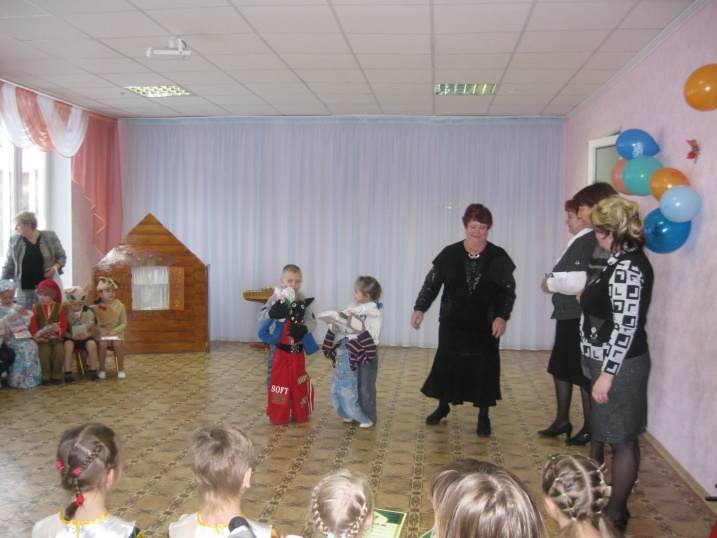 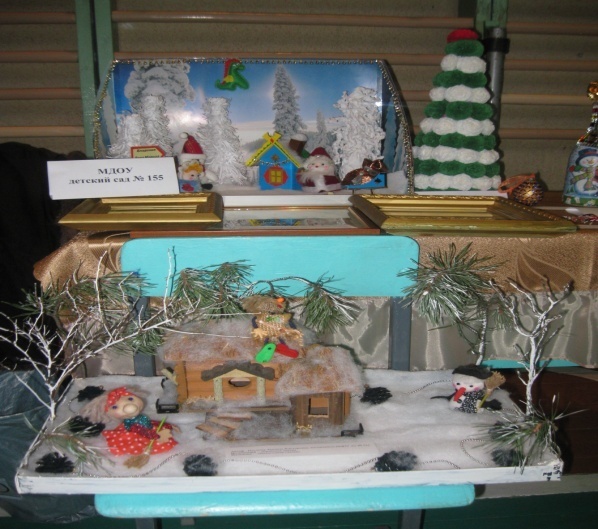 Областной конкурс на лучшее учебно-                       Районный этап фестиваля прикладного методическое пособие по проведению                        творчества работников МДОУ массовых мероприятий с детьми по тематике             «Праздник талантов»«Пожарная безопасность» - 1 место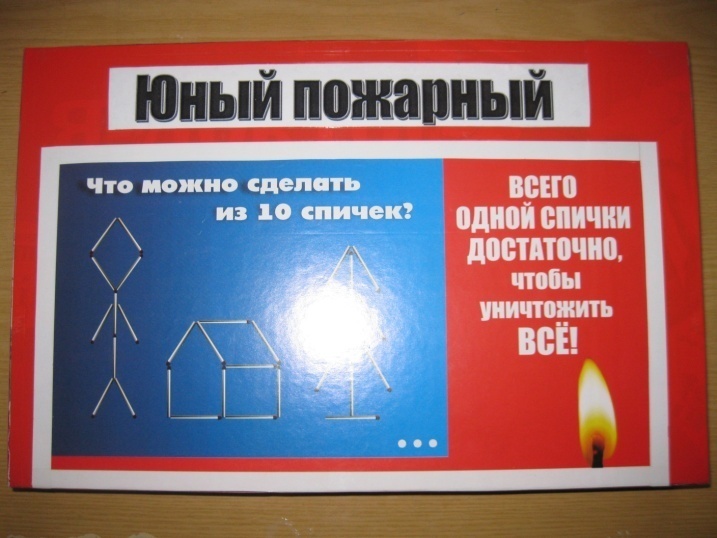 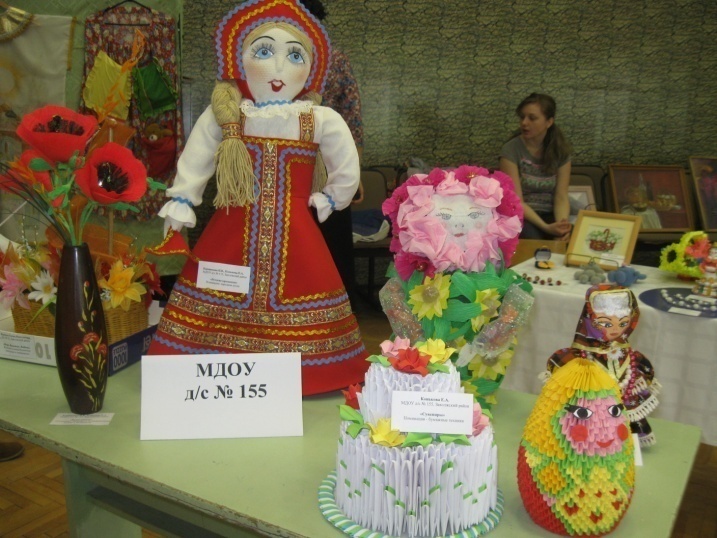 Городской фестиваль детского творчества среди детей дошкольного возраста «Мой любимый детский сад 2012» - 3 место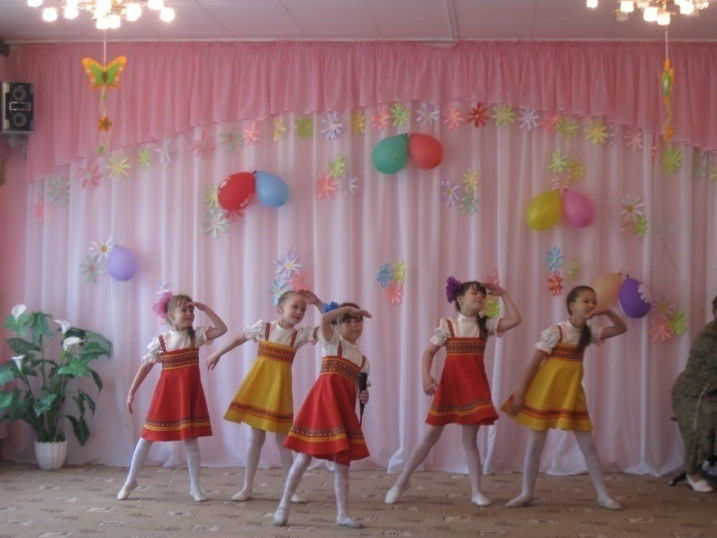 ПРИЛОЖЕНИЕ3                  «Человек труда – сила, надежда и доблесть Ярославля»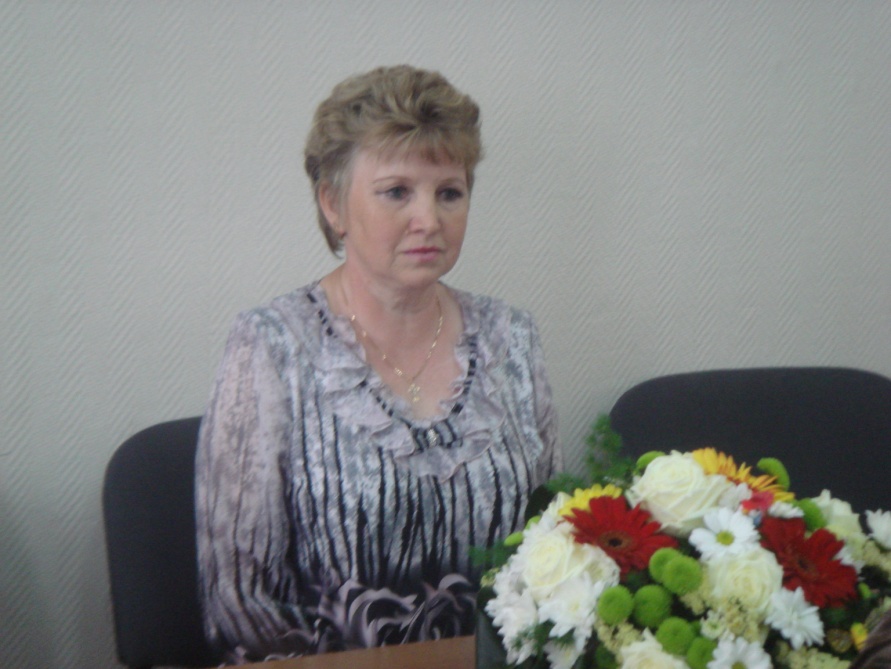 «Праздник талантов»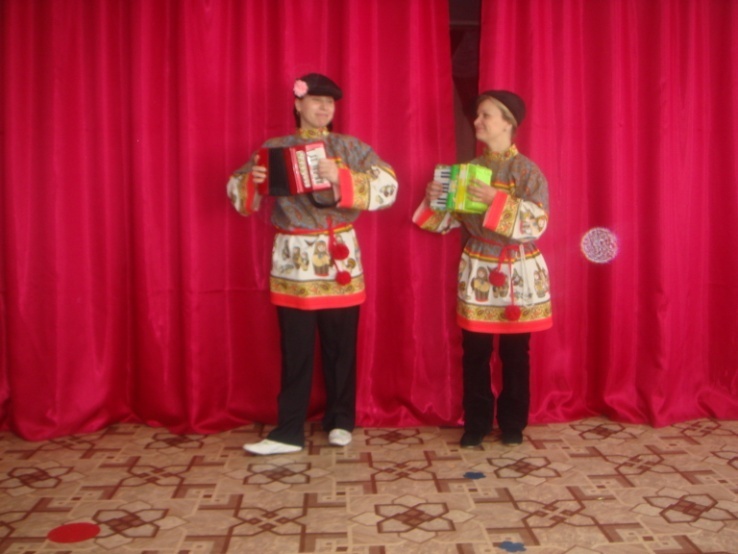 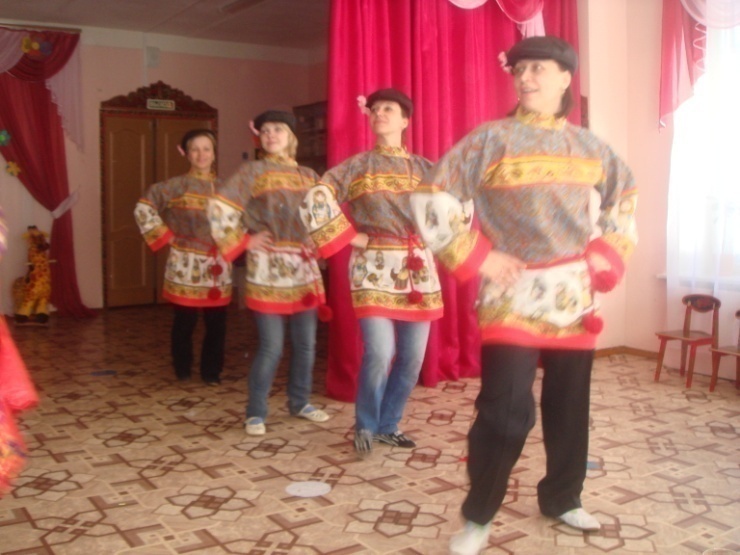 ПРИЛОЖЕНИЕ 4Городская-акция конкурс «Пернатая радуга»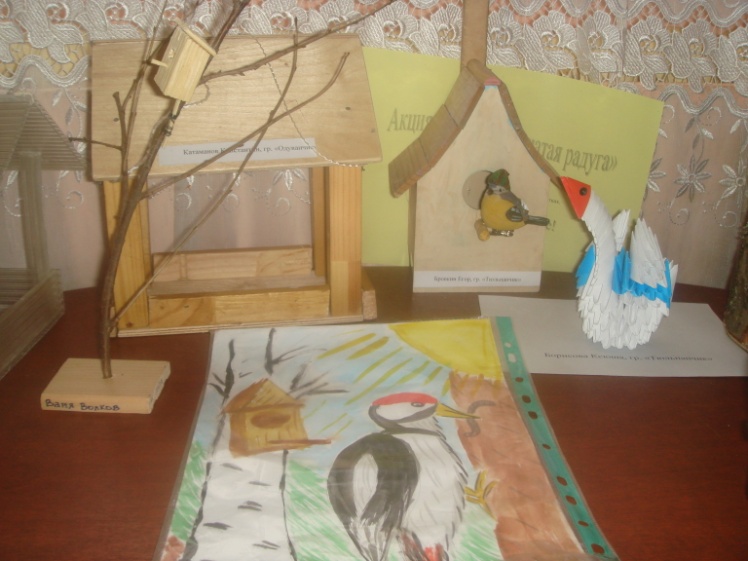 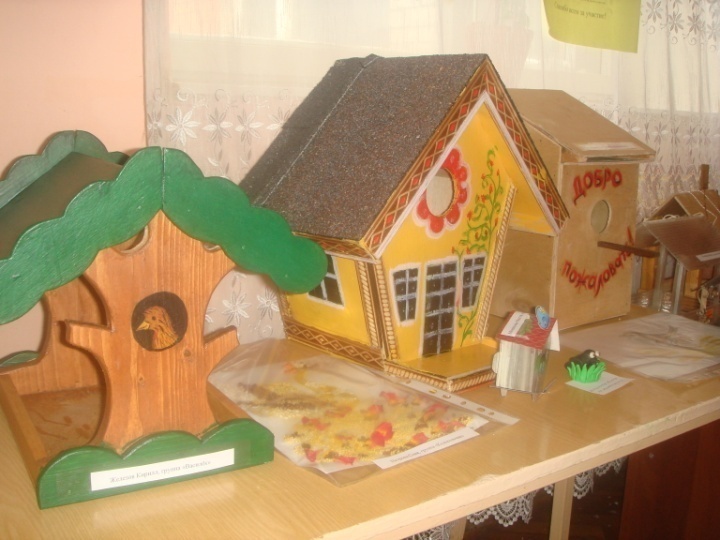 Областной конкурс на лучшее учебно - методическое пособие «Пожарная безопасность»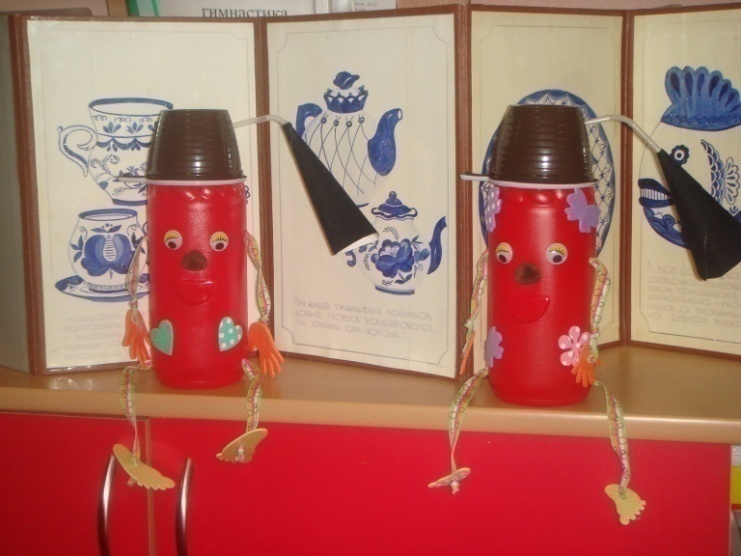 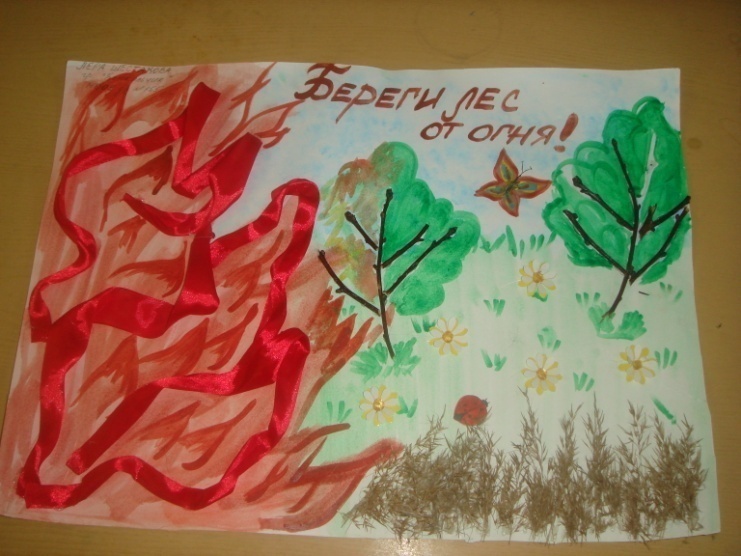 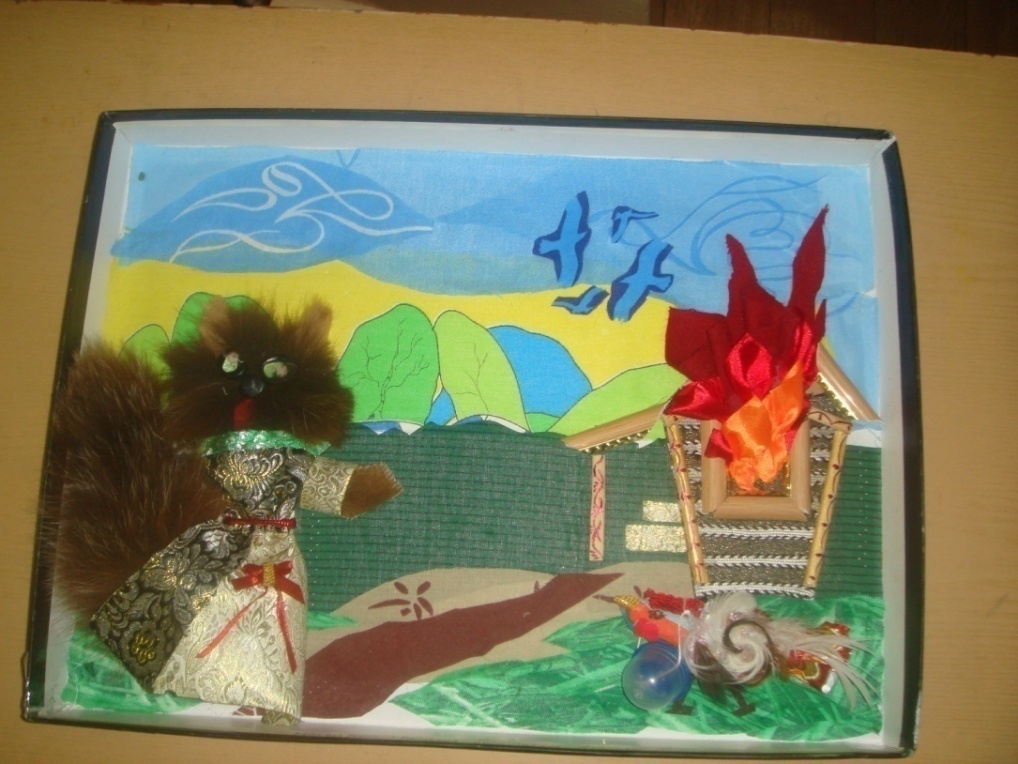 9. Состояние здоровья дошкольников, меры по охране и укреплению здоровья.         Укрепление физического и психического здоровья ребенка – основная задача программы воспитания детей в детском саду.Особое внимание в воспитании здорового ребенка уделяется развитию двигательной активности. Подбор программного материала осуществляется руководителем по физическому воспитанию с учетом возрастных особенностей детей:- малышам занятия должны доставлять удовольствие,                                                              - в среднем возрасте – развивать физические качества,                                                      - в старшем возрасте – сформировать потребность в движении, развивать двигательные  способности и творческую самостоятельность детей.           Педагог  использует на занятиях различные варианты подвижных игр: сюжетные, со спортивными элементами, игры-забавы, круговые тренировки, занятия на тренажерах и др.  В план физкультурно – оздоровительной работы включены   спортивные мероприятия    и праздники с участием родителей, эстафеты и соревнования, утренняя гимнастика на свежем воздухе (с июня по сентябрь) и с музыкальным сопровождением (с сентября по июнь).         Направление физкультурно – оздоровительной работы определяется на основе мониторинга физического развития каждого ребенка.       Диагностика показывает  тесную взаимосвязь антропометрических данных и физических двигательных навыков дошкольников. Так, дети, имеющие дефицит мышечной массы, имеют сравнительно низкие показатели в таких видах движения, как метание и прыжки в длину. Дети же с избыточным весом показывают низкий уровень выносливости в беге, равновесии и лазании.Оздоровительные мероприятияМероприятия для профилактики гриппаОхрана жизни и здоровья детейФизическое развитие детейОбщая заболеваемость в 2013 году составляет 745 случаев. Уровень инфекционной заболеваемости увеличился 2010 г. – 36 случаев, 2011г. – 73 случая, 2013г. -Показатель – пропущено 1 ребенком по болезни увеличился: 2011 г. – 18,2%;   2013году -В этом году индекс здоровья детей повысился: 2010 г. - 16,0,  2011 г. – 12,7,   2013г. – 20.Уменьшилось число частоболеющих детей:  2011 г. - 65 ,  2013 г.- 40  по детскому саду.Физическое развитие детейЗа последние два года наблюдается уменьшение количества детей с  III группой здоровья следовательно увеличился % детей со  II группой здоровья, детей с IV группой здоровья в 2013 г. – 1,  число детей с I группой здоровья – 7.Увеличилось количество детей с нормальным физическим развитием: 2011 г. – 80,6%., 2013г. – 82%. Уменьшилось количество детей с высоким ростом – 4 ребёнка (2011 г. – 5детей), уменьшилось количество детей с низким ростом – 3 ребенка (2011 г. – 7) .Уменьшился % детей с дефицитом массы I степени: 2010 г. – 10,9%, 2011 г. – 7,3%, 2013г.- 3,2% и с дефицитом массы II и III степени: 2010 г. – 0,5 %, 2011 г. - 0,4%, 2013г.- 0,8%.Процент детей с избытком массы тела массы I  степени остаётся  на прежнем уровне: 2011 г. – 3,3%, 2013г.- 3,3%. К сожалению очень сильно возрасло количество детей с избытком массы тела  II степени – 36, что составляет 14, 2%.             Большая роль в пропаганде физкультуры и спорта отводится работе с родителями. Проведение родительских собраний, вовлечение родителей в спортивно-оздоровительную работу детского сада стало традицией: досуги и развлечения, недели здоровья. Особое внимание коллектив ДОУ уделяет адаптации вновь поступивших детей.В 2013-2014 уч.  году адаптация детей к условиям детского сада прошла достаточно легко.С тяжелой адаптацией – 6 детей (7,3%); больше половины детей имеют легкую адаптацию.Этому способствовала определенная система мероприятий, направленная на предупреждение дезадаптации детей при приеме в ДОУ:                 1. Организационная работа (беседа с родителями; комплектование групп                     и составление подвижного графика поступления детей в ДОУ).                2. Медико-оздоровительная работа (сбор анамнеза, просветительская                     работа с родителями; составление индивидуальных назначений,                      укрепляющих нервную и иммунную систему; наблюдение за                   физиологическим состоянием детей в течение периода адаптации;                     контроль за соблюдением санитарно-эпидемиологического режима).                 3. Психологическое обеспечение адаптационного периода                      (анкетирование родителей; выдача памяток  по подготовке к                       посещению детского сада; помощь в организации благоприятной                      развивающей среды, создание положительного психологического                     климата в группе и др.).                 4. Построение педагогического процесса (работа с семьей; реализация                      индивидуального подхода к ребенку, учет его актуальных                      потребностей, уровня психофизического развития).	      5. Организация предметно-развивающей среды. Модель развивающей                      среды в период адаптации базируется на двух идеалах: детский сад                     - это второй дом для малыша; специально организованная среда                       для игр и отдыха, для занятий и разнообразной доступной этому                      возрасту деятельности.10. Организация питания.     Большое значение в работе по оздоровлению детей придается питанию. Оно сбалансировано и построено на основе единого 10 - дневного меню, с учетом потребностей детского организма. Ежедневно дети получают необходимое количество белков, жиров, углеводов. проводится витаминизация третьих блюд аскорбиновой кислотой.  В рационе круглый год присутствуют свежие фрукты, овощи, соки. Организация питания находится под постоянным контролем администрации учреждения. Не допускается нарушение срока хранения и реализации скоропортящихся продуктов. Основными принципами, которыми мы руководствуемся при организации рационального питания, являются: - соблюдение определенного режима питания, - выполнение установленных правил технологии приготовления блюд, максимально сохраняющих ценность продуктов.        Бракераж готовой продукции осуществляется регулярно с оценкой вкусовых качеств. При этом осуществляется контроль за условиями хранения продуктов и сроками их реализации, санитарно-эпидемиологический контроль за работой пищеблока и организацией обработки посуды. Комиссия по питанию МДОУ систематически контролирует приготовление пищи, объем продуктов, время закладки продуктов в котел, раздачу пищи по группам и в группах, а также качество приготовления пищи.  Анализ состояния питания проводится ежеквартально, результаты обсуждаются на административных совещаниях.       В феврале месяце в ДОУ состоялся месячник «Здоровое питание»: в каждой группе были проведены беседы о здоровой пищи, о вредных продуктах и вредных привычках, состоялся конкурс творческих работ «Моё любимое блюдо» среди семей воспитанников детского сада.  Родители приняли  активное участие в данном мероприятии.11. Обеспечение безопасности.     В ДОУ созданы  необходимые условия для обеспечения безопасности детей и сотрудников ДОУ. Территория ДОУ огорожена забором, установлена тревожная кнопка для экстренных вызовов, пожарная сигнализация, на входных дверях установлен  домофон. Имеются инструкции определяющие действия персонала, и планы пожарной  эвакуации людей. ДОУ укомплектовано необходимыми средствами противопожарной безопасности.         	 В детском саду систематически проводятся эвакуационные занятия, согласно утвержденным  планам, на которых  отрабатываются действия всех работников ДОУ и детей на случай возникновения чрезвычайной ситуации. Мероприятия проводятся на основе: 1. Плана мероприятий по охране жизни и здоровья детей и сотрудников в МДОУ детский сад № 155 на 2013-2014уч. год.2. Плана мероприятий по пожарной безопасности на 2013-2014 уч. год.3. Требований и инструкций о мерах пожарной безопасности.Нормативно-правовая база по обеспечению пожарной безопасности МДОУ детский сад №155:1. Приказ руководителя ДОУ “О назначении ответственного за пожарную безопасность” (издается в начале учебного года).2. Приказ руководителя ДОУ “О дополнительных мероприятиях по усилению мер пожарной безопасности”.3. Приказ руководителя ДОУ “Об обеспечении пожарной безопасности” .4. План мероприятий по обеспечению пожарной безопасности. 5. Примерный перечень подлежащих разработке инструкций по пожарной безопасности. 6. Инструкция о мерах пожарной безопасности.7. Инструкция о порядке действий в случае возникновения пожара.8. Журнал регистрации инструктажей по пожарной безопасности работников.9. Журнал учета первичных средств пожаротушения.10. Акт проверки технического состояния и пожарных кранов внутреннего противопожарного водопровода.11. Договор на техническое обслуживание пожарной сигнализации. 12. Положение об организации обучения и проверки знаний по пожарной безопасности сотрудников.13. Схема оповещения сотрудников в случае чрезвычайной ситуации;14. Порядок эвакуации дошкольников из групповых помещений при возникновении чрезвычайной ситуации (взрыв, пожар, авария).            Большое значение в ДОУ уделяется охране жизни и здоровью воспитанников. С детьми дошкольного учреждения в системе проводятся занятия по ОБЖ (используются формы проведения с учетом возрастных особенностей детей), игры  по охране здоровья и безопасности, направленные на воспитание у  детей сознательного отношения к своему здоровью и жизни, проводятся Дни охраны труда, 2 раза в год в ДОУ проводятся месячники безопасности (октябрь, май). В каждой группе имеются уголки безопасности, в которых помещается информация для родителей о детских заболеваниях, мерах их предупреждения, профилактических мероприятий по детскому дорожно-транспортному травматизму. Комиссией по охране труда, составляются акты осмотра детских площадок, других помещений для работы с детьми, ежедневно ответственными лицами осуществляется контроль с целью своевременного устранения причин, несущих угрозу жизни и здоровью детей и работников.12. Сотрудничество с социальными партнерами.МДОУ детский сад № 155 осуществляет тесное взаимное сотрудничество с различными учреждениями и организациями г. Ярославля, как на договорной, так и на без договорной основе:13. Основные сохраняющиеся проблемы ДОУ.        Вся работа коллектива ДОУ в 2013 -2014 учебном году велась согласно годового плана и основной общеобразовательной программы. Деятельность коллектива ДОУ в течение 2013-2014 учебного года была разнообразной и многоплановой. Достигнутые результаты работы, в целом, соответствуют поставленным в начале учебного года целям и задачам. Основные направления ближайшего развития ДОУ.Наш коллектив видит следующие перспективы развития:Расширение возможностей для осуществления приоритетных направлений.Оснащение предметно-развивающей среды.Техническое оснащение педагогического процесса.Укрепление здоровья сотрудников и повышение мотивации педагогического труда.Продолжать работу над имиджем ДОУ за счет повышения качества образовательного процесса (совершенствование профессиональных умений сотрудников, рационализации использования рабочего времени и помещений).Задачи методической работы на новый учебный год:1. Продолжить работу по приоритетным направлениям:Обеспечение здоровья и здорового образа жизни; Создание условий для обеспечения равных стартовых возможностей для каждого ребенка при переходе в школу и в адаптационный период.2. Повысить качество дошкольного образования: Совершенствование уровня профессиональной компетенции педагогов в вопросах речевого развития дошкольников. Использование в работе с детьми проектно-исследовательской деятельности. Совершенствовать психолого-педагогическую и речевую поддержку воспитанников.Контроль проведения индивидуальной работы с детьми на группах. Оптимизировать работу с родителями используя информационно-аналитические, досуговые, познавательные, наглядно-информационные формы организации работы.Разработать новое перспективно-календарное планирование в соответствии с ФГОС ДО.Наш коллектив видит следующие перспективы развития:Сохранение сплоченного, творческого коллектива единомышленников.Расширение возможностей для осуществления приоритетных направлений.Оснащение методического кабинета, физкультурного и музыкального зала.Совершенствование комплекса образовательных услуг (изучение и проведение мониторинга на новые образовательные  услуги, введение дополнительных платных услуг).Техническое оснащение педагогического процесса.Укрепление здоровья  сотрудников и повышение мотивации педагогического труда.Продолжение  работы над имиджем ДОУ за счет повышения качества образовательного процесса (совершенствование профессиональных умений сотрудников, рационализации использования рабочего времени и помещений).1. РАБОТА С КАДРАМИ-  Повышение квалификации 2.   ОРГАНИЗАЦИОННО - ПЕДАГОГИЧЕСКАЯ РАБОТА2.1. Педсоветы                                                                                                                  2. 2. Консультации                                                                                           2.3.Семинары                                                                                                                   2.4. Открытые занятия                                                                                                  2.5. Изучение передового педагогического опыта                                                     2.6. Педагогический всеобуч «Школа молодого педагога»:                                                                                              -  работа с молодыми педагогами;                                                                                    2.7. Психолого-педагогические беседы                                                                                 2.8. Смотры – конкурсы                                                                                                            2.9. Выставки                                                                                                                            2.10. Праздники и развлечения                                                                                       2.11. Контроль (тематический, оперативный, ежеквартальный).                           2.12. Руководство:                                                                                                                      - совещания при заведующем;                                                                                  - производственные собрания;                                                                                           - инструктаж по ТБ и ОТ.                                                                                             2.13. «Нас школа  ждёт»                                                                                               - работа с детьми                                                                                                                - введение родителей в школьную жизнь;                                                              2.14. Работа с родителями:                                                                                          - общие и групповые родительские собрания;3. РАБОТА С РОДИТЕЛЯМИ3.1.Консультации для родителей                                                                3.2.Социальная работа                                                                                         3.3.Работа родительского комитета.Учебный годКоличество группСписочный составСредняя посещаемостьСредняя посещаемостьУчебный годКоличество группСписочный составКоличество%2011-20121327024189,3%2012-20131328725475%2013-20141330021672%Группы здоровья2011-2012уч.г.2011-2012уч.г.2012-2013уч.г.2012-2013уч.г.2013 -2014 уч.г.2013 -2014 уч.г.Число детей, челДоля детей, %Число детей, челДоля детей, %Число детей, челДоля детей, %1----72.3%24065%3081%5188%32235%719%58.6%4------ЗаболеванияДоля детей, %Заболевания2013-2014уч. годОрганы легочной системы-Сердечно-сосудистой системы1/ 0,3%Нарушение опорно-двигательного аппарата8/ 2,6%Заболевания органов зрения17 / 5,6%Нефро-урологические7/ 2,3%Заболевания крови-Дефицит веса10/ 3,3%Избыточный вес36/ 11,8%ЧБД22/ 7,2%Неврологические5/ 1,6%Всего поступилоЯслиСад844440Степень тяжести2011 год2013-2014Легкая43/ 46,9%66/80.4%Средняя21/ 42,8%12/12%Тяжелая5/ 10,3%6/7.32011-20122012-20132013-2014Полная222225233Неполная484148Многодетная-12192011-20122012-20132013-2014Высшее	177178220Среднее -   профессиональное199197210Среднее115110108№Виды помещенийНазначение1Музыкальный зал Утренняя гимнастика, музыкальные занятия, праздники, досуги, индивидуальная работа, кружковая работа.- Развитие музыкальных способностей детей, их эмоционально-волевой сферы.2Физкультурный зал Утренняя гимнастика, физкультурные занятия, праздники, досуги, индивидуальная работа, коррекционная гимнастика, профилактика плоскостопия.- Охрана и укрепление здоровья детей,- Приобщение к здоровому образу жизни,- Формирование двигательных умений и навыков.3Изостудия Подгрупповые и индивидуальные занятия по рисованию, консультативная работа с педагогами и родителями ДОУ. Выставки детского творчества, кружок по рисованию и подготовке к школе.- Развитие художественно-творческих способностей детей, формирование интереса к изобразительному искусству и процессу деятельности.4Комната психологической разгрузкиИндивидуальные и групповые занятия с детьми (коррекционно-развивающая работа), диагностика развития детей, просветительская и обучающая работа с педагогами и родителями, психо-профилактическая работа, консультирование.5Кабинет логопедаИндивидуальные и подгрупповые занятия с детьми, консультативная работа с родителями и педагогами ДОУ.6Групповые помещенияВоспитательно-образовательная работа: предметно-развивающая среда (развивающие центры).7Кабинет заведующейИндивидуальные консультации, беседы с персоналом и родителями:- создание благоприятного психоэмоционального климата работников ДОУ;- развитие профессионального уровня педагогов;- просветительская, разъяснительная работа с родителями по вопросам воспитания и развития детей.- библиотека для педагогов;- круглые столы;- педагогические совещания;- повышение профессионального уровня педагогов;- работа с молодыми педагогами;- аттестация педагогов;- медико-педагогические совещания8Методический кабинетИндивидуальные консультации, беседы с персоналом и родителями:- создание благоприятного психоэмоционального климата работников ДОУ;- развитие профессионального уровня педагогов;- просветительская, разъяснительная работа с родителями по вопросам воспитания и развития детей.- библиотека для педагогов;- круглые столы;- педагогические совещания;- повышение профессионального уровня педагогов;- работа с молодыми педагогами;- аттестация педагогов;- медико-педагогические совещания9- Кабинет ст.  мед. сестры.- Кабинет врача- Процедурный кабинет- ИзоляторПрофилактическая, оздоровительная, консультативно-просветительская работа:- осмотр детей, антропометрия;- мероприятия по закаливанию;- организация и проведение текущей дезинфекции;- доврачебная помощь детям в случае острого заболевания или травмы;- санитарно-просветительская работа среди сотрудников ДОУ и родителей;- контроль за санитарно-гигиеническим режимом.ГруппыКоличество ОД в неделю, включая дополнительныеДлитель-ность ОДПерерыв между ОДВремя суток и кол-во ОД1 МладшаяНе более 10До 10 мин.Не менее 10 мин.Утро-вечер2 МладшаяНе более 11До 15 мин.Не менее 10 мин.Утро-вечер, утром не более 2СредняяНе более 12До 20 мин.Не менее 10 мин.Желат. утро, утром не более 2 СтаршаяНе более 15До 25 мин.Не менее 10 мин.Утром не более 3, вечером не более 30 минутПодготовительнаяНе более 17До 30 мин.Не менее 10 мин.Утром не более 3, вечером не более 30 минутВозраст2012 год2013 год2014 годДо 25 лет323До 30 лет522До 30 до 40 лет61113До 40 до 50 лет3910Свыше 50 лет654Категория работниковВысшее образованиеСреднее специальноеобразованиеСредн; без спецобразования201420142014Заведующая1--Ст. воспитатель11-Воспитатели1555Муз. руководители11-Инстр-р пофизкультуре-1-Учитель-логопед1--Образование2012 год2013 год2014 годВысшее151719Среднее проф.768Среднее общее Из них: - студенты- среднее медицинское- 11 пед. класс712255Среднее общее Из них: - студенты- среднее медицинское- 11 пед. класс7122122122Кв. категория2012 год2013 год2014 годВысшая445Первая161611Вторая11-Не имеют категории8816Стаж работы2012 год2013 год2014 годДо 5 лет98105-10 лет33510-20 лет99920-30 лет77630 и более лет1222011 год2012 год2013 годОбластной бюджет7205003 371 800,004 035 900,00Городской бюджет1316360014 751 600,0018 670 200,00Внебюджетные средства17515402 950 300,003 473 500,00Федеральный бюджет27800--Всего1536344021 073 700,0026 179 600,002011 год2012 год2013 годЗар. плата с начислениями889380213  427 300,0015 726 200,00Питание26022982 470 600,004 027 000,00Услуги307684423 700,00568 800,00Ремонтные работы450000165 100,00491 900,00Материальные запасы28160836 400,00826 200,00Приобретено оборудование379740182 900,00-Социальные выплаты478660631 100,00936 400,00Коммунальные услуги12931431 207 100,001 719 500,00Прочие расходы1 729 500,001 883 600,00Всего1443348721 073 700,0026 179 600,00бюджетвнебюджетЗар. плата с начислениями15 726 200,00-Питание1 098 800,002 928 200,00Услуги424 400,00144 400,00Ремонтные работы491 900,00-Медикаменты24 300.00-Приобретено оборудование--Социальные выплаты936  400,00-Налоги1 883 600,00-Материальные запасы400 900,00400 90,000Коммунальные услуги1 719 600,00-Всего22 706 100,00 3 473 500,00Название шкалыНазвание методики, авторИсследуемая функцияРазвитие психических процессов:ВниманиеПамятьМелкая моторикаМетодика «Домик» Н. И. ГуткинаТест «10 слов» А. Р. ЛурияТест «Запомни рисунки» Р. С. НемовТест БендераУмение ориентироваться на образец, степень развития произвольного внимания, сформированность пространственного восприятия;Уровень развития слуховой памятиУровень развития зрительной памятиУровень развития графических навыков, зрительно – моторной координацииМышлениеТест на определение уровня вербального мышления Керна – ЙерасикаМетодика «Самое непохожее» Л. А. ВенгерКлассификация, обобщение, сравнение, анализ и синтез.Причинно- следственные связи.Логическое мышление.Эмоционально- личностная сфера«Лесенка» В.Г.Щур. Тест «Рисунок школы» А.И.Баркан.Графический диктант Д. Б. Эльконин«Стандартная беседа» Т. А. НежноваУровень самооценки.Желание ребенка идти в школу.Уровень мотивационной регуляции.Внутренняя позиция дошкольника, выявление характера ориентации на школьно – учебную действительность.Мотивационная сфера«Определение мотивов учения у старщих дошкольников» М.Р.Гинзбург.Преобладающий мотив учения.Межличностные отношения«Социометрия» Д.Морено.Статус в группе.Образовательная областьРезультат усвоения программы (%)Познание96%Коммуникация 96%Образовательная областьРезультат усвоения программы (%)Безопасность96%Социализация 100%Труд100%Образовательная областьРезультат усвоения программы (%)Чтение художественной литературы97%Художественное творчество96%Музыка98%Образовательная областьРезультат усвоения программы (%)Здоровье98%Физическая культура 96%ГруппаЗанималось с логопедомВыпущено в течение годаВыпущено в течение годаВыпущено в течение годаВыпущено в течение годаВыпущено в течение годаОсталено для продолже-ния занятийНаправлено на ПМПКВыбылоГруппаЗанималось с логопедомВсегоЧистая речьЗначи-тельныеулучше-нияНе значит. Улучше-нияБез улучше-нийОсталено для продолже-ния занятийНаправлено на ПМПКВыбылоПодгот. - 705126214-621Старшая - 4510233523865Средняя - 962----9152Младшая - 261----341Всего - 23764285492138179МесяцМероприятиясентябрь- оксалиновая мазь для вновь поступающих;- дибазол (10 дней)- поливитамины.октябрь- закаливание- поливитамины                     ноябрь- закаливание- поливитамины-дибазол (10 дней)декабрь- оксалиновая мазь               - поливитамины - закаливание- самомассаж активных зон (точечный)январь- оксалиновая мазь-поливитамины-закаливание- точечный массаж                             февраль- закаливание- поливитамины- дибазол (10 дней)- точечный массаж         март- закаливание- поливитаминыапрель- закаливание- поливитаминыМероприятияКратностьВитамин  «С» постоянно«Ревит»           С IX по IVФитанцидотерапияВ зимний периодОксалиновая мазьдля вновь поступающих – сентябрь, октябрьв период заболеваемости ОРВИ и гриппа – всем детямДибазол Сентябрь (10 дней)Ноябрь (10 дней)Февраль (10 дней)ПрививкиПо плануГруппы здоровья2011-2012уч.г.2011-2012уч.г.2012-2013уч.г.2012-2013уч.г.2013 -2014 уч.г.2013 -2014 уч.г.Число детей, челДоля детей, %Число детей, челДоля детей, %Число детей, челДоля детей, %1--2-72.3%219471%20475%24684,5%37829%6725%4415.2%4----10,32013 год2013 год2013 годяслисадд/сНормальн.58/84,5%162/77.8%200/79.8%Деф. м. т.  I степени2/4.4%6/2.9%8/3.2%Деф. м.т. II степени2/4.4%-2/0,8%Избыток массы Iст2/4%7/3,1%9/3,3%Избыток массы II-III2/4.4%34/16.4%36/14.2%Низкий рост1/2.3%2/1%3/1.2%Высокий рост-/-4/1,9%4/1,6%